ФГБ ОУ ВПО «МОСКОВСКИЙ ГОСУДАРСТВЕННЫЙ УНИВЕРСИТЕТ ПУТЕЙ СООБЩЕНИЯ»Институт экономики и финансовКафедра «Финансы и кредит»А.А. ОрловАНАЛИЗ ФИНАНСОВОЙ ОТЧЕТНОСТИ ПРЕДПРИЯТИЯМЕТОДИЧЕСКИЕ УКАЗАНИЯ  К ПРАКТИЧЕСКИМ ЗАНЯТИЯММосква – 2015ФГБ ОУ ВПО «МОСКОВСКИЙ ГОСУДАРСТВЕННЫЙ УНИВЕРСИТЕТ ПУТЕЙ СООБЩЕНИЯ»Институт экономики и финансовКафедра «Финансы и кредит»А.А. ОрловАНАЛИЗ ФИНАНСОВОЙ ОТЧЕТНОСТИ ПРЕДПРИЯТИЯРекомендованоредакционно-издательским советомуниверситета  в качестве методических указанийдля студентов направления "Экономика" и "Менеджмент",специальности «Экономическая безопасность, анализ и управление рисками»Москва – 2015УДК 336.64.0720-66Орлов А.А. Анализ финансовой отчетности предприятия:  Методические указания к практическим занятиям по дисциплине «Финансовый менеджмент» для студентов направления "Экономика" и "Менеджмент", специальности «Экономическая безопасность, анализ и управление рисками». - М.: МИИТ, 2015. - 51 с.В методических указаниях в систематизированном виде, в соответствии с программой дисциплины «Финансовый менеджмент», изложены методики финансового анализа деятельности предприятия по данным его публичной бухгалтерской отчетности, начиная  с предварительного ознакомления с балансом и заканчивая углубленной оценкой эффективности использования отдельных групп активов и пассивов предприятия. Изучение методик анализа происходит и на теоретическом уровне,  и  на практике с выполнением всех расчетов в среде ЕXSEL с получением на выходе вполне работоспособного программного продукта.© ФГБ ОУ ВПО «Московский государственный университет путей сообщения», 2015Учебно-методическое изданиеОрлов Анатолий АлександровичАНАЛИЗ ФИНАНСОВОЙ ОТЧЕТНОСТИ ПРЕДПРИЯТИЯМетодические указания к практическим занятиям по дисциплине «Финансовый менеджмент» для студентов направления "Экономика" и "Менеджмент", специальности «Экономическая безопасность, анализ и управление рисками»Подписано в печать -                           Формат -                      Тираж – 200 экзУсл. печ. л. -                                          Заказ -                               Изд.№  СОДЕРЖАНИЕВВЕДЕНИЕ…………………………………………………………………..41. АНАЛИЗ ФИНАНСОВОЙ ОТЧЕТНОСТИ ПРЕДПРИЯТИЯ ….…….51.1. Субъекты, объекты, цели анализа. Источники информации ………..51.2.Этапы анализа финансового состояния предприятия ………..………61.3. Методы и приемы анализа  …………………………..……………….. 61.4. Методика внешнего анализа (экспресс-анализ) ……………..……….71.4.1. Предварительное ознакомление с балансом……………..………….71.4.2. Определение характера изменения статей баланса ………………..81.5. Углублённый анализ структуры имущества и его источников ……..91.6. Анализ ликвидности баланса ……………………………………….. 101.7. Анализ платежеспособности предприятия ………………………… 111.8. Оценка удовлетворительности структуры баланса и платежеспособности предприятия ……………………………….……… 131.9. Анализ финансовой устойчивости предприятия …………………..  141.9.1. Анализ финансовой устойчивости предприятия исходя из степени покрытия запасов и затрат источниками их формирования ……………14 1.9.2. Интегральная (балльная) оценка финансовой устойчивости  ..…  171.10. Оценка финансового состояния с целью прогнозирования банкротства  ……………………………………………………………… 181.10.1. Система показателей У. Бивера  ………………………………….181.10.2. Американская практика определения вероятности банкротства 191.10.3. Метод прогнозирования банкротства, основанный на анализе обширной системы критериев и признаков  ……………………………. 201.11. Углубленный анализ эффективности использования различных групп активов и пассивов  предприятия …………………………………212. ТИПОВЫЕ АНАЛИТИЧЕСКИЕ ТАБЛИЦЫ (ТАТ-1 и ТАТ-2) ….... 22СПИСОК ИСПОЛЬЗОВАННОЙ ЛИТЕРАТУРЫ ……………………... 25ПРИЛОЖЕНИЕ 1. БУХГАЛТЕРСКИЙ БАЛАНС И РАСЧЕТНЫЕ ТАБЛИЦЫ ДЛЯ ПОДГОТОВКИ АНАЛИТИЧЕСКОГО  ФИНАНСОВОГО ЗАКЛЮЧЕНИЯ ………………………………………26ВВЕДЕНИЕЦелью настоящих методических указаний и заданий  является освоение различных методик анализа финансового положения предприятия, в том числе  c разработкой вполне работоспособного программного продукта в среде ЕXSEL. Использование методик финансово-экономических расчетов и получение практических навыков их применения в разнообразных областях повседневной работы финансового менеджера позволяет уверенно обосновать различного рода управленческие решения.В России основным субъектом анализа является государство в лице органов, осуществляющих регулирование экономики. Актуальными в 2015 г. являются следующие методики:Правила проведения арбитражным управляющим финансового анализа. Утверждены Постановлением Правительства РФ от 25.06.03 г. №367.Методические указания по проведению анализа финансового состояния организаций. Утверждены Приказом ФСФО (федеральной службы по финансовому оздоровлению и банкротству) России от 23.01.01 г. №16.Положение «О раскрытии информации эмитентами эмиссионных ценных бумаг». Утверждено Приказом ФСФР (федеральной службы по финансовым рынкам) России от 04.10.2011 г. №11-46/пз-н.Методика проведения Федеральной налоговой службой учета и анализа финансового состояния и платежеспособности стратегических предприятий и организаций. Утверждена Приказом Минэкономразвития России от 21.04.06 г. №104.Методика проведения анализа финансового состояния заинтересованного лица в целях установления угрозы возникновения признаков его несостоятельности (банкротства) в случае единовременной уплаты этим лицом налога. Утверждена Приказом Минэкономразвития от 18.04.2011 №175.АНАЛИЗ ФИНАНСОВОЙ ОТЧЕТНОСТИ ПРЕДПРИЯТИЯСубъекты, объекты, цели анализа. Источники информацииФинансовый анализ – способ накопления, трансформации и использования информации финансового характера.Объект анализа - финансово-производственная деятельность предприятия.Субъекты анализа - непосредственно и опосредованно все заинтересованные в деятельности предприятия лица (администрация, учредители, кредиторы и потенциальные инвесторы, поставщики и покупатели, налоговые органы).Цель анализа – получение небольшого числа ключевых характеристик, позволяющих дать объективную и точную оценку текущего и перспективного финансового состояния предприятия, оценить возможные и целесообразные темпы развития предприятия с позиции их финансового обеспечения, выявить доступные источники средств и оценить возможность и целесообразность их мобилизации,  спрогнозировать положение предприятия на рынке капитала.Набор экономических показателей можно классифицировать: показатели, дающие общую оценку имущественно - финансового состояния;показатели, характеризующие платежеспособность;показатели финансовой устойчивости;показатели деловой активности;показатели прибыльности и рентабельности;показатели финансовых потоков.На основе этих показателей делается экономическая диагностика и определяется рейтинговая оценка предприятия.Основные источники информации для анализа - формы публичной бухгалтерской отчетности (нумерация строк в отчетности): - Бухгалтерский баланс; (строки  с 1100 или 11000).- Отчет о прибылях  и убытках (строки с 2000).- Отчет об изменениях капитала (строки  с 3000).- Отчет о движении денежных средств (строки с 4000).-  Пояснения к бухгалтерскому балансу и отчету о прибылях и убытках (строки  с 5000).Этапы анализа финансового состояния предприятия1. Формулирование целей и  согласование их с руководством.2. Сбор информации. В зависимости от глубины анализа, т.е. вида привлекаемых источников информации различают: внешний (экспресс-анализ);внутренний, углубленный анализ.3. Подготовка исходной информации к анализу (включает счетную, логическую проверку, очистку информации от инфляционной составляющей).4. Общая оценка финансового состояния предприятия и его изменения за отчетный период:динамика общих изменений в балансе;анализ структуры имущества предприятия и его источников.5. Анализ результативности финансово-хозяйственной деятельности предприятия, т.е., анализ показателей платежеспособности, ликвидности, финансовой устойчивости, финансовых коэффициентов.6. Анализ важнейших групп средств и источников, т.е. углубленный внутренний анализ показателей, характеризующих состояние, движение и использование основных фондов, структуру и эффективность использования оборотных средств, состояние дебиторской и кредиторской задолженностей, состав прибыли.7. Обобщение результатов анализа, разработка выводов, рекомендаций и предоставление информации руководству.Методы и приемы анализаОсновные методы экономического анализа Горизонтальный (временной) анализ. Каждая позиция отчетности сравнивается с предыдущим периодом, определяется абсолютное изменение, темп роста, темп прироста.Вертикальный (структурный) анализ. Определяется структура (удельный вес) и влияние каждой позиции на результат.Трендовый анализ. Сравнение каждой позиции отчетности с рядом предшествующих периодов и определение тенденций изменения показателей.Расчет финансовых коэффициентов.Сравнительный (пространственный) анализ. Анализируются показатели деятельности подразделений, отдельных фирм, структурных подразделений.6.	Факторный анализ – на основе математических методов определяется влияние отдельных факторов на финансовый результат.	Основные приемы экономического анализа Экономическое тестирование – суть заключается в расчете относительных величин отдельных и обобщающих показателей и сравнении их с данными предотчётных периодов, с логически обоснованными нормативами. Прием сравнения – сопоставляются, например, данные  на начало и конец отчётного периода; средства и источники их формирования. Приём группировок, например, статьи актива и пассива баланса группируются по экономическому содержанию.Приём детализации - отдельные статьи баланса (например, дебиторская задолженность) детализируются в разрезе основных составляющих.Методика внешнего анализа (экспресс-анализ)Основным источником информации для внешнего анализа является публичная бухгалтерская отчётность предприятия.Основные разделы методики Предварительное ознакомление с балансом.Общая оценка состава, структуры, динамики и структурной динамики статей бухгалтерского баланса, в т.ч. углублённый анализ структуры имущества и его источников.Анализ платёжеспособности предприятия и ликвидности его баланса.Анализ финансовой устойчивости.Анализ финансовых коэффициентов, характеризующих различные стороны деятельности предприятия. Предварительное ознакомление с балансомИз баланса получают следующие характеристики предприятия:Общая стоимость имуществаСтоимость внеоборотных (иммобилизованных) активов Стоимость оборотных (мобильных) активов Стоимость материальных оборотных средств Величина банковского актива Наличные деньги Величина собственных источников средств Величина собственных источников оборотных средств Величина заёмного капитала Стоимость чистых активов – принимаемые к расчёту активы минус принимаемые к расчету пассивы.Если сумма чистых активов меньше минимального размера УК, то общество подлежит ликвидации.  Определение характера изменения статей балансаПутем просмотра форм бухгалтерской отчетности, например, статей актива и пассива баланса определяют положительные и отрицательные изменения за отчетный период деятельности.К положительным изменениям можно, например,  отнести:увеличение по статьям III раздела баланса «Капиталы и резервы», за исключением убытков;увеличение суммы доходов будущих периодов;превышение кредиторской задолженности  над дебиторской задолженностью;абсолютное уменьшение сумм дебиторской и кредиторской задолженности.К отрицательным изменениям можно, например,  отнести:резкий рост дебиторской и кредиторской задолженности, в т.ч. рост ее просроченной части; рост долгосрочных и краткосрочных обязательств, в т.ч. просроченных; появление убытков.Дальнейший анализ рекомендуется выполнить при помощи сравнительного аналитического баланса – САБ (смотри табл.П.1.1.), который получают из исходного баланса путём уплотнения отдельных статей и дополнения его показателями структуры (графы 3, 4, 5, 6), динамики (графы 7,8) и структурной динамики (графы 9,10). Наряду с построением САБ, для получения общей оценки динамики финансового состояния предприятия производится сопоставление темпов роста (прироста) балансовой прибыли, выручки от реализации и валюты баланса – это так называемое «золотое правило экономики предприятия»: JПБ – темп роста (прироста) балансовой прибыли; JS = (S1/S0)*100% – темп роста выручки; JВ – темп роста валюты баланса.❶ соотношение означает: прибыль балансовая увеличивается более высокими темпами, чем объём продаж, что свидетельствует об относительном снижении издержек производства и обращения;❷ соотношение означает: объём продаж (выручка) возрастает более высокими темпами, чем активы предприятия (капитал), т.е. ресурсы предприятия используются более эффективно;❸ соотношение означает: экономический потенциал предприятия возрастает по сравнению с предыдущим периодом.Углублённый анализ структуры имущества и его источниковУглублённый анализ структуры имущества и его источников предполагает определенную, см. рис. 1.1. перегруппировку активов и пассивов и последующий их анализ в части состава, динамики и структурной динамики (см. расчеты в табл. П.1.2. и П.1.3.).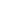 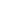 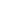 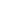 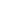 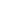 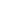 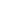 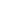 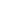 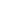 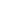 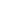 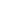 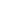 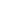 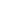 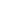 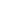 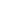 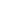 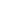 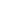 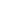 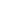 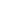 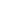 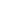 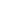 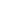 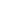 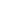 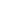 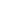 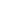 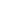 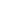 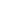 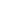 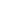 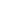 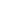 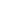 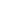 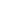 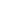 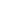 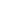 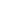 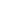 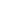 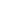 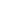 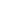 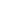 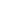 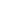 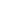 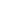 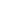 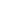 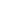 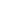 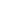 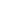 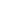 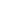 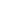 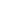 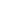 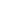 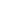 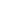 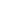 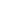 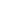 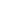 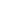 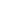 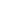 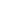 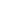 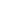 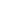 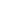 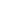 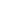 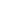 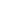 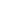 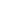 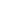 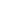 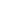 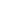 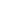 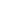 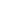 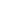 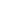 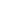 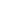 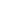 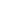 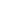 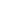 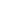 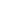 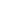 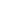 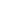 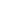 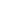 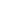 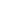 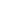 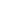 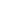 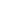 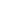 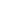 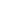 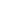 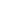 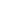 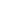 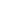 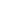 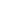 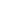 Рис.1.1. Схема группировки активов и пассивов предприятияАнализ ликвидности балансаВыполняется с целью оценки способности предприятия рассчитываться по своим обязательствам как на дату составления баланса, так и на перспективу. Следует различать:ликвидность баланса (ЛБ) – степень покрытия обязательств предприятия его активами, срок превращения которых соответствует сроку погашения обязательств;ликвидность активов (ЛА) – величина, характеризующая время превращения активов в денежную форму.Анализ ЛБ заключается в сравнении средств по активу, сгруппированных в четыре  группы (А1 – А4) по степени убывании их ликвидности, с обязательствами в пассиве, сгруппированными также в четыре группы (П1 – П4) по убыванию сроков погашения обязательств.Группировка активов по степени убывания ликвидности:А1= наиболее ликвидные активы (денежные средства  и краткосрочные финансовые вложения (ценные бумаги).А2= быстрореализуемые активы (дебиторская задолженность со сроком погашения до 12 месяцев).А3= медленно реализуемые активы (запасы и прочие оборотные активы).А4= труднореализуемые активы (внеоборотные активы и долгосрочная дебиторская задолженность).Группировка пассивов баланса по убыванию срочности их оплаты:П1= наиболее срочные обязательства (краткосрочная кредиторская задолженность и прочие просроченные обязательства (не погашенные в срок).П2= краткосрочные пассивы (все остальные краткосрочные обязательства, не включенные в первую группу за вычетом статьи «Доходы будущих периодов».П3= долгосрочные пассивы (долгосрочные обязательства за вычетом просроченных обязательств, включенных  в группу П1  и  "Доходы будущих периодов".П4= постоянные пассивы (собственный капитал: итог третьего раздела пассива баланса). По каждой группе А и П определяют платежный излишек или недостаток средств. Баланс считается абсолютно ликвидным, если имеет место следующие отношения:А1 ≥ П1А2 ≥ П2А3 ≥ П3А4 ≤ П4 4-е неравенство свидетельствует о наличии у предприятия собственных источников оборотных средств, т.е. о соблюдении минимального условия финансовой устойчивости. Если знаки неравенств отличаются от оптимальных, то и ликвидность баланса отличается от абсолютной. Анализ ликвидности баланса обычно выполняется в  форме табл. П.1.4.Прогноз ликвидности баланса осуществляется сопоставлением определенных групп активов и пассивов. Сопоставление итогов А1 и П1 отражает возможность осуществления платежей на дату составления баланса. Сопоставление итогов А2 и П2 показывает тенденцию увеличения или уменьшения текущей ликвидности в недалеком будущем (горизонт 3 - 6 месяцев); А3 и П3 – то же, но в отдаленном будущем (6 - 9 месяцев).Платежный излишек или недостаток средств (и тенденции изменения ликвидности) можно определить нарастающим итогом:А1 <=> П1А1+А2 <=> П1+П2А1+А2+А3 <=> П1+П2+П3На основании сделанных группировок  рассчитывается ряд коэффициентов, дополняющих характеристику баланса. Например, общий показатель ликвидности баланса (α) 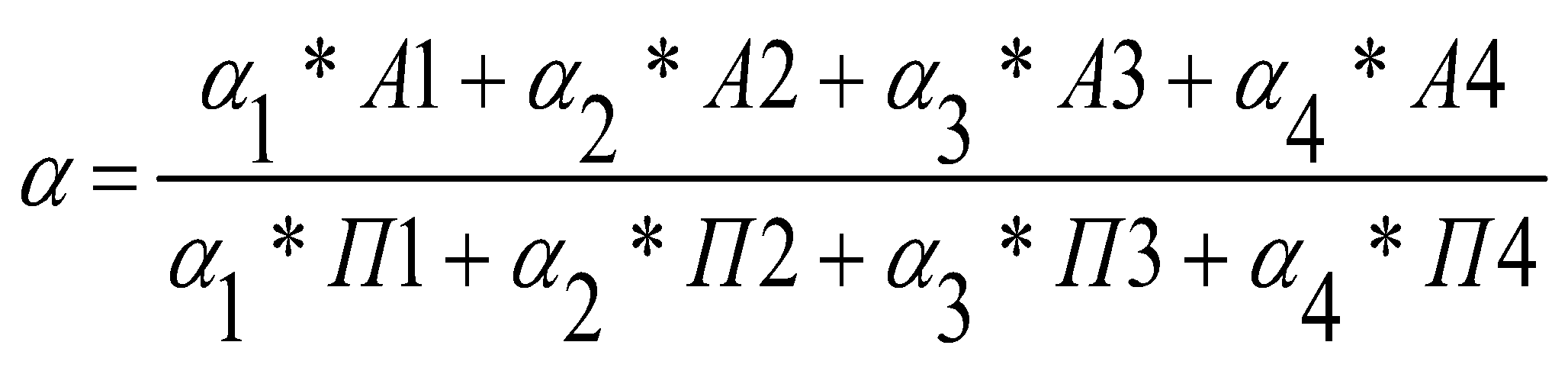 где αi - весовые коэффициенты: α1= 1, α2 = 0,5, α3 = 0,3, α4 = 0Общий показатель ликвидности баланса – отношение суммы всех ликвидных средств к сумме всех платёжных обязательств, с учётом весовых коэффициентов, характеризующих значимость групп активов и пассивов, с точки зрения сроков поступления средств и сроков погашения обязательств.Если  α > 1, то удельный вес приведенных активов больше, чем удельный вес приведенных пассивов. Величина показателя позволяет выявить наиболее ликвидный баланс из 2-х представленных. Интерпретацию значений других коэффициентов см. в табл. П.1.5.Анализ платежеспособности предприятия Платёжеспособность - это способность предприятия погасить срочные платежи, имеющимися в активе баланса ресурсами и не допустить нарушения сроков расчета по последующим обязательствам перед рабочими и служащими, поставщиками, банками, другими предприятиями, бюджетом.Порядок расчета показателей,  их нормативные величины и интерпретация даны в табл. 1.1. и табл. П.1.5.Таблица 1.1.Коэффициенты, характеризующие динамику платёжеспособности Для оценки платежеспособности можно использовать коэффициент Бивера:КБ = Приток денежных средств за период / Общая сумма обязательств к погашению за тот же период = (Чистая прибыль + амортизация)/(Долгосрочные и краткосрочные обязательства). Интерпретация значений:0,17 • КБ • 0,45 – предприятие платежеспособно;КБ • 0,45 – предприятие высоко платежеспособно;КБ • 0,17 – риск потери платежеспособности в ближайшие 1 – 2 года.Комментарий: Устойчивая платёжеспособность характеризует хорошее финансовое состояние. Признаками финансового напряжения являются:недостаточность платёжных активов;практика привлечения кредитов;значительная иммобилизация (отвлечение) оборотных активов, например, в дебиторскую задолженность.При плохом финансовом состоянии предприятие неплатёжеспособно – как следствие, задержка заработной платы, просрочка сроков погашения обязательств и т. д. Причинами недостатка денежных средств являются:низкий уровень спроса на продукцию;значительная дебиторская задолженность как следствие мягкой кредитной политики;высокие издержки на производство продукции;высокая цена или производство продукции низкого качества и т.д.Оценка удовлетворительности структуры баланса предприятия и его платежеспособности Выполняется на основе анализа величин коэффициента текущей ликвидности (КТЛ) и   коэффициента обеспеченности оборотных активов собственными источниками оборотных средств (         ) следующим образом.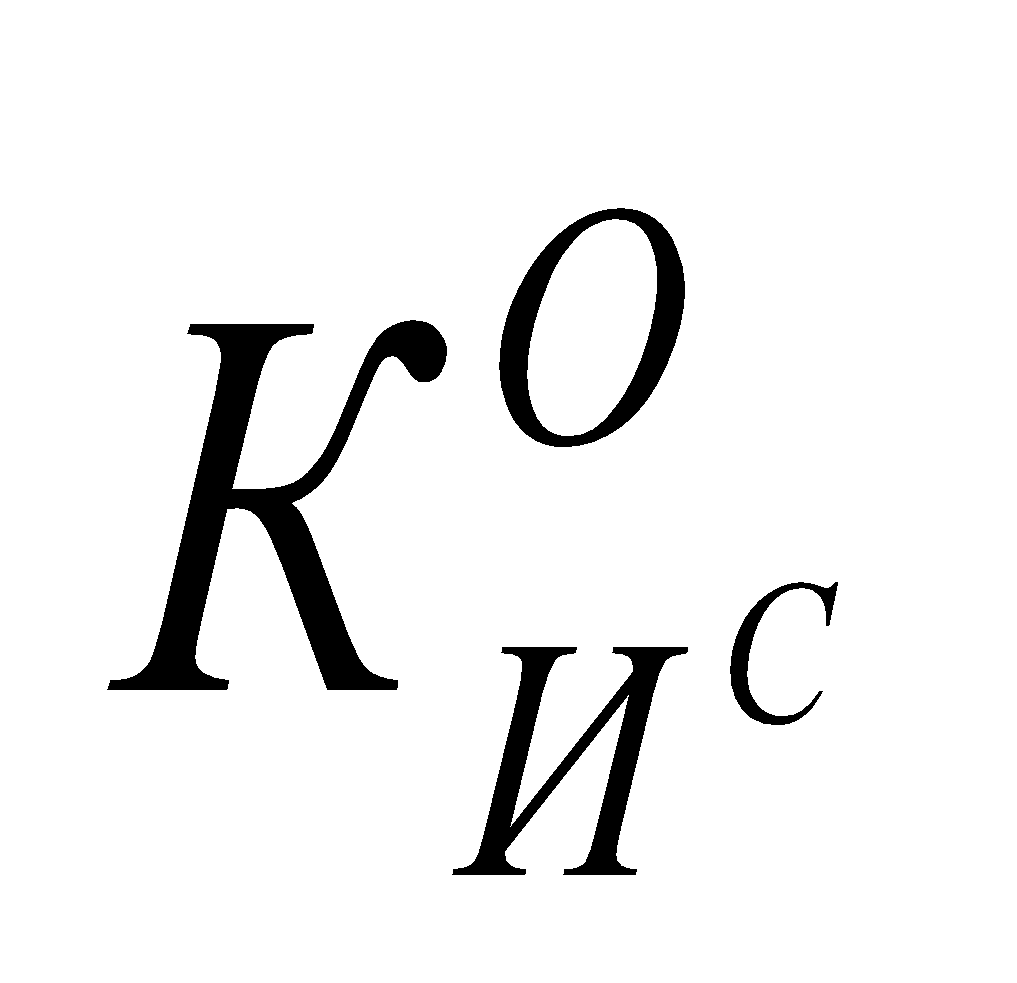 Если значение хотя-бы одного из названных коэффициентов принимает значение меньше нормативного, то структура баланса считается неудовлетворительной, а предприятие – неплатёжеспособным. В этом случае для проверки возможности предприятия восстановить свою платёжеспособность рассчитывается коэффициент восстановления платёжеспособности (КВПЛ). Если он принимает значение больше 1, то считается, что у предприятия существует реальная возможность восстановить свою платёжеспособность в течение ближайших 6-ти месяцев. А если значение коэффициента меньше 1, то вероятность этого события прямо пропорциональна величине показателя, т.е, чем больше значение, тем больше вероятность.Если коэффициенты КТЛ и  имеют  значения больше нормативного, то считается, что структура баланса является удовлетворительной, а предприятие является  платёжеспособным. В этом случае обязательно проверяется способность предприятия утратить свою платежеспособность в течение ближайших 3-х месяцев. Для этого рассчитывается коэффициент утраты платёжеспособности (КуПЛ). Если значение коэффициента будет больше 1, то считается, что теоретически такой возможности не существует, а если  меньше 1, то вероятность этого события тем больше, чем меньше величина показателя.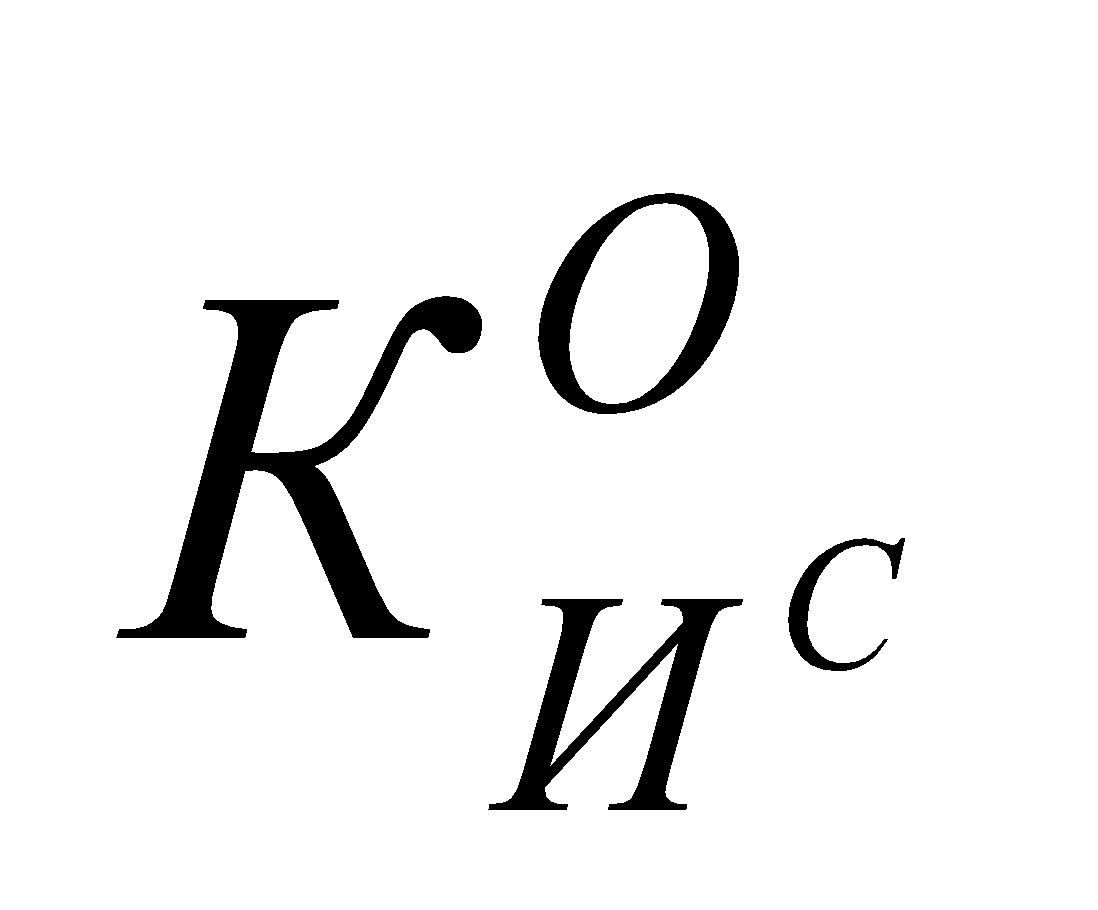 Пример оценки удовлетворительности структуры баланса и платежеспособности предприятия представлен  в табл. П.1.7.Анализ финансовой устойчивости предприятия1.9.1.Анализ финансовой устойчивости предприятия исходя из степени покрытия запасов и затрат источниками их формированияФинансовая устойчивость (ФУ) – определённое состояние счетов предприятия, гарантирующее его постоянную платёжеспособность. Существует 2 способа её определения:Самый простой – предприятие платежеспособно (финансово устойчиво), если соблюдается неравенство: Оборотные активы  ≤  2 * Собственный капитал – Внеоборотные активыМетодика углублённого анализа финансовой устойчивости предполагает определённую перегруппировку статей бухгалтерского баланса и представление его в агрегированном виде (см. группировку в табл. П.1.7.).Балансовая модель, из которой исходит анализ, имеет следующий вид:F + Oa = Ис + Rp + KoF + Z + Ra  = Ис + KТ + rk + Kt + nc + rp + КoУчитывая, что источники собственных средств и долгосрочные кредиты и займы направляются преимущественно на приобретение внеоборотных активов, исходную модель можно преобразовать:Z + Ra = ((Ис + KТ) -F) + rk + Kt + nc + rp + КoИс+ = Ис + nс(Ис + KТ) –F = Иz - сумма источников формирования запасов и затрат.Если величина запасов и затрат будет меньше, чем величина источников  (Z ≤  Иz), то будет выполняться условие платежеспособности предприятия:Rа ≥ Кt + nc + rp + Кo  - т.е., денежные средства, расчеты и прочие активы покрывают краткосрочную задолженность предприятия.Таким образом, обеспеченность запасов и затрат источниками формирования является сущностью финансовой устойчивости, а ее внешним проявлением является платежеспособность.Общая формула устойчивости финансового состояния - вложения капитала во внеоборотные активы и запасы (F + Z) не должны превышать величины перманентного капитала (Ис+ + Кт).F + Z  ≤  Ис+ + КтНаиболее общим показателем финансовой устойчивости (ФУ) является коэффициент финансовой устойчивости:Нормативная величина - 0,8 ≤ Кфу  ≤ 0,9, критическое значение -  0,75.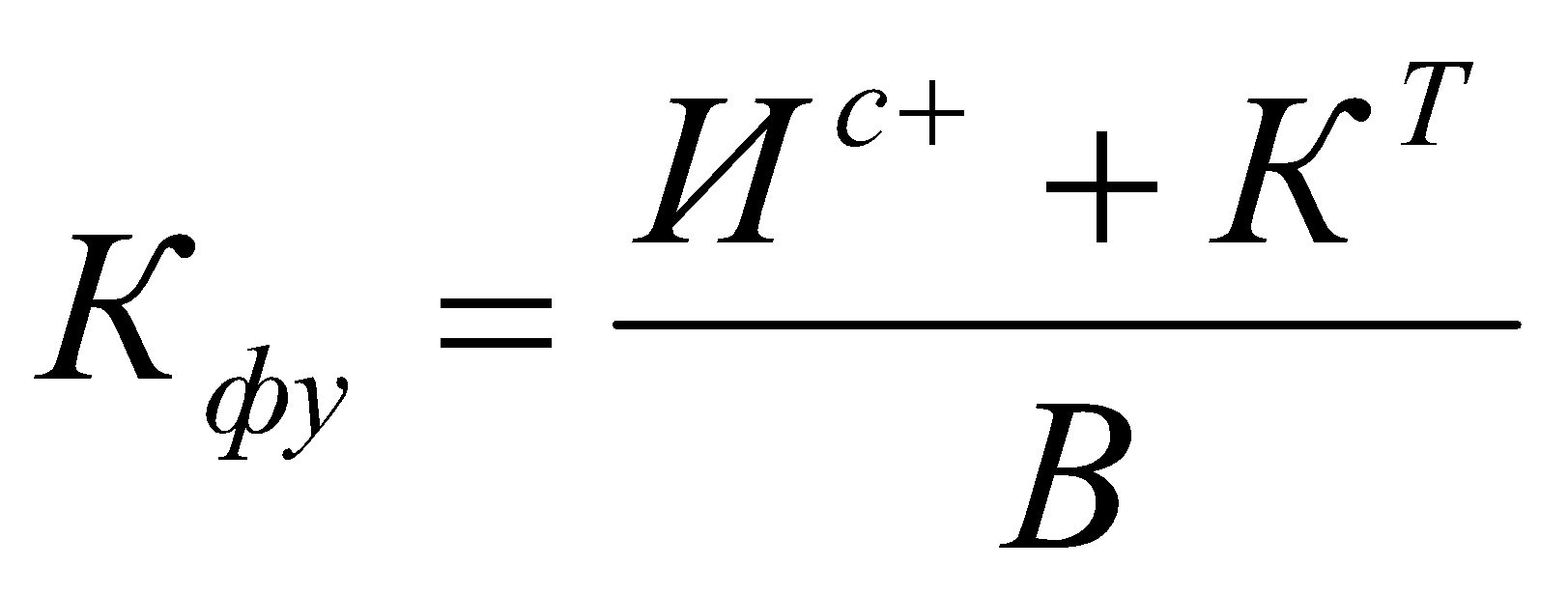 Из общей формулы устойчивости финансового состояния (F + Z ≤ Ис+ + Кт) вытекает два направления анализа финансовой устойчивости:Оценка ФУ предприятия исходя из степени покрытия запасов и затрат источниками средств - Z  ≤  Ис+ + Кт - F .Оценка ФУ предприятия исходя из степени покрытия внеоборотных активов  источниками средств - F ≤ Ис+ + Кт - ZПодробно рассмотрим только первое направление анализа ФУ.Излишек или недостаток средств для формирования запасов и затрат (± ЕС(Т,О) ), который получается как разница между величиной источников средств и величиной запасов и затрат (Z) является наиболее общим показателем ФУ.Три показателя отражают различную степень охвата источников формирования оборотных средств:1. Ес = Ис - F - собственные источники оборотных средств.2. Ет = Ис+ - F + Кт - собственные и долгосрочные источники оборотных средств.3. Ео = Ис+ - F + Кт + Кt - общая величина всех источников оборотных средств.Этим показателям соответствуют три показателя обеспеченности запасов и затрат:1. ± ЕС =  ЕС - Z  - излишек (+), недостаток (-) собственных источников формирования запасов и затрат.2. ± ЕТ = ЕТ - Z  - излишек или недостаток собственных и долгосрочных источников.3. ± ЕО = ЕО - Z - излишек или недостаток общей величины всех источников.На основе значений этих  показателей формируется трехкомпонентный показатель типа финансовой ситуации (состоящий из комбинации  трех цифр - 1 или 0). Если величина соответствующего источника с плюсом, т.е. больше 0, то этот факт выражается 1, если с минусом, то берется 0). 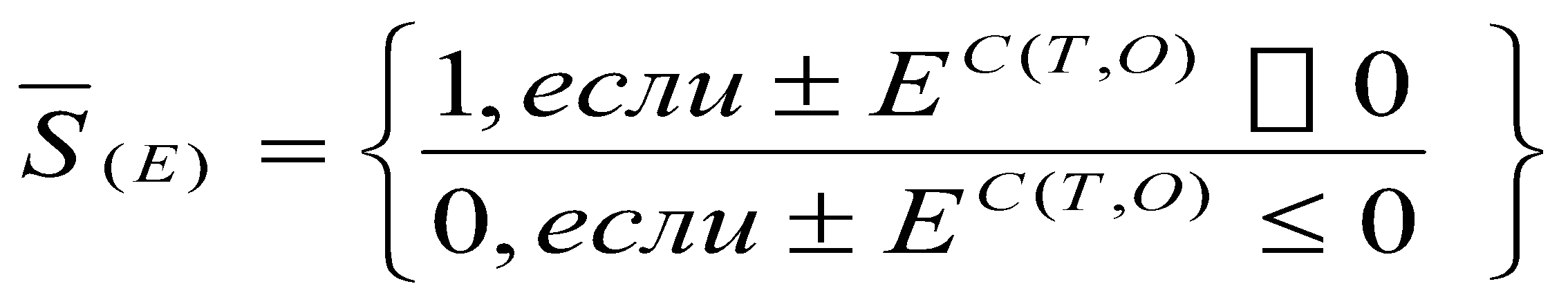 Выделяют 4 типа финансовой устойчивости.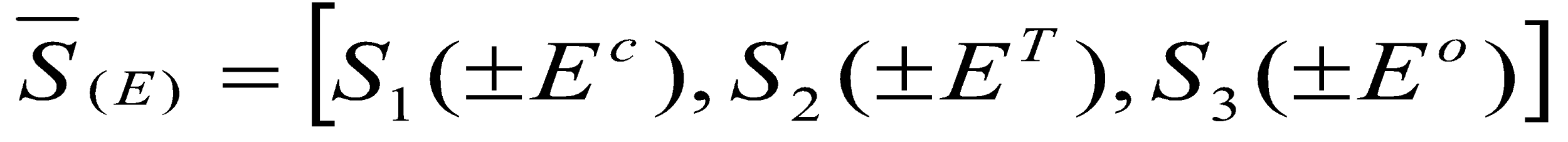 Абсолютная устойчивость - S(Е) =(1,1,1)Единицы означают, что величина каждого источника средств больше 0: ±ЕC•0, ±ЕТ•0,± ЕО•0.Нормальная устойчивость - S(Е) =(0,1,1), соответственно, ±ЕC•0, ±ЕТ•0,± ЕО•0.Неустойчивое состояние - S(Е)  =(0,0,1), ±ЕC•0, ±ЕТ•0,± ЕО•0.Кризисное состояние - •S(Е)  =(0,0,0), ±ЕC•0, ±ЕТ•0,± ЕО•0. Пример расчетов, связанных с анализом финансовой устойчивости предприятия см. в табл. П.1.8.  На основе данных этой таблицы  дополнительно определяются следующие показатели (см. табл. П.1.9.):Коэффициент обеспеченности запасов и затрат с учетом различных групп источников средств: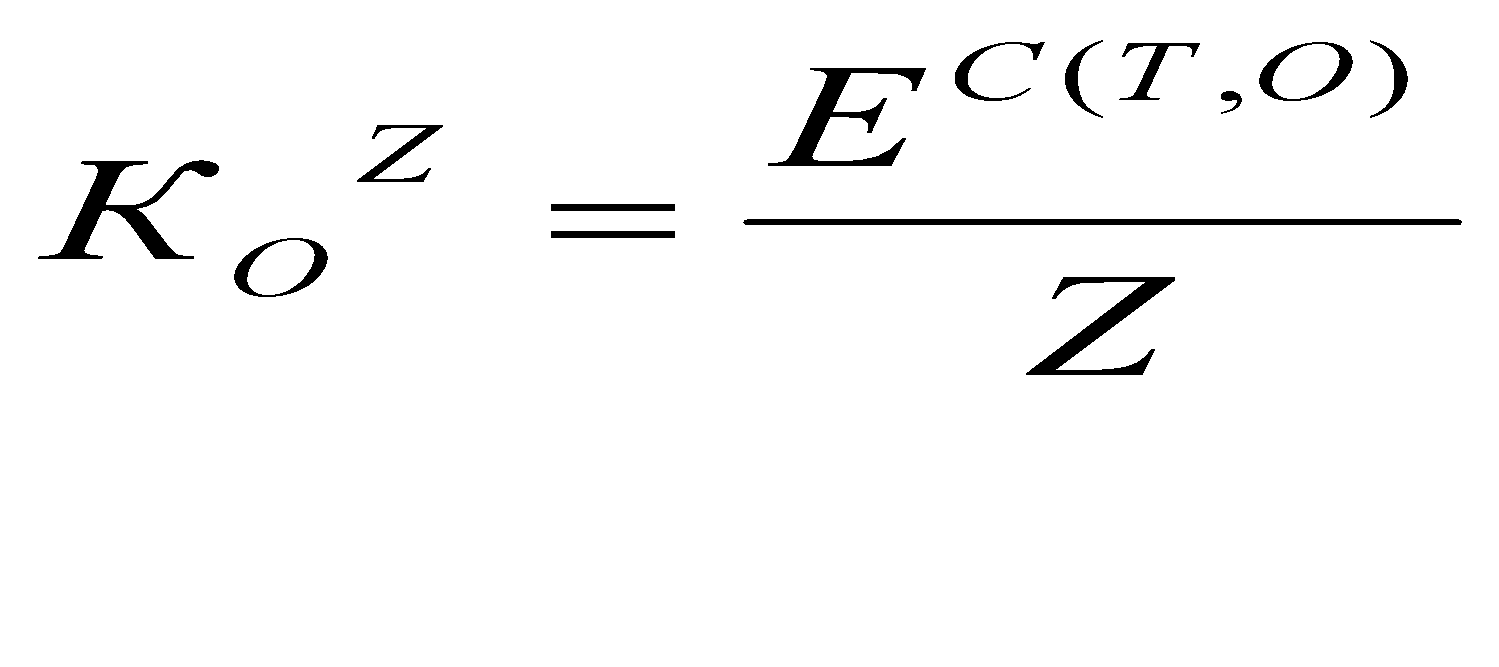 Запас устойчивости финансового состояния в днях с учетом различных групп источников средств: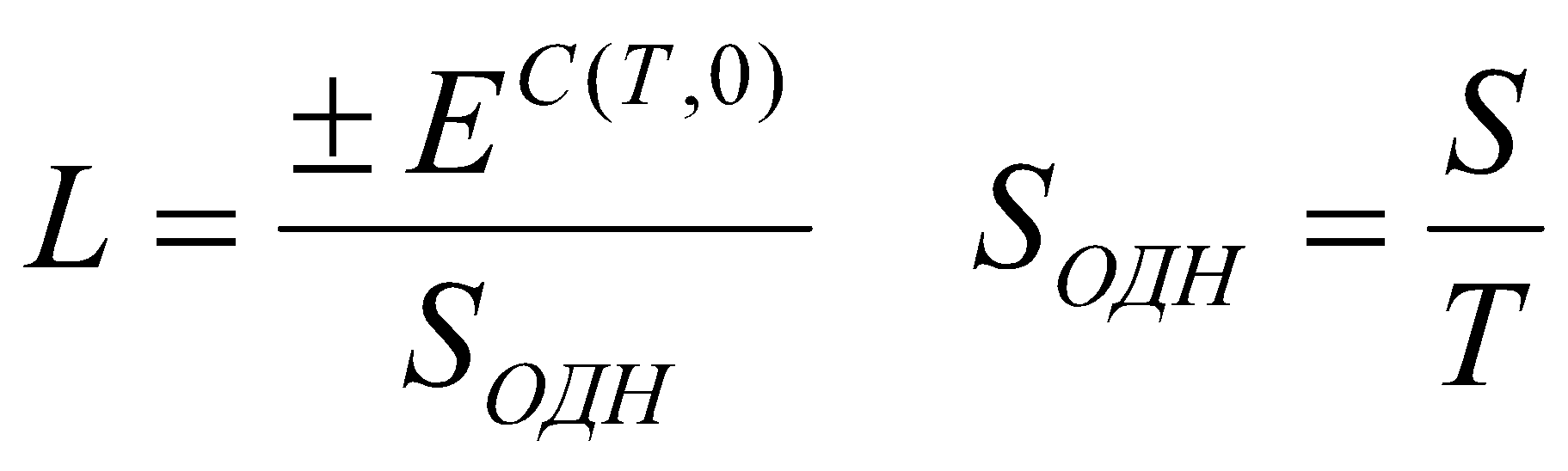 S ОДН - однодневная выручка;S - выручка за период;T - продолжительность отчетного периода.Излишек или недостаток средств на рубль запасов: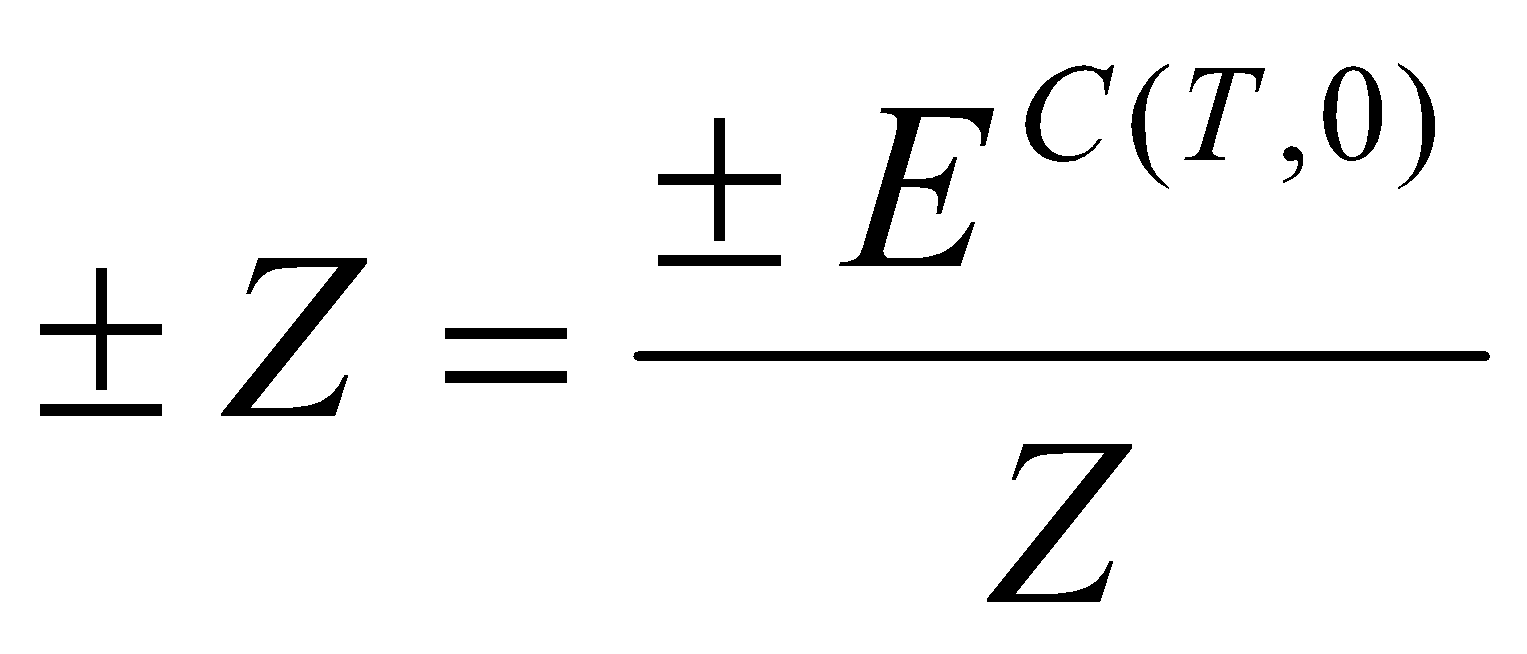 В табл. П.1.10. приведены порядок расчета, величины и интерпретация показателей, характеризующих рыночную устойчивость условного предприятия.Интегральная (бальная) оценка финансовой устойчивости предприятияМетодика заключается  в определении класса платежеспособности и финансовой устойчивости. Суть методики:расчёт значений показателей, включенных в методику;начисление определённого количества баллов за достижение определённых значений показателей;подсчёт общей суммы баллов и отнесение данного предприятия к определённому классу финансовой устойчивости.Различные методики анализа включают разное количество используемых показателей (от 6 до 9). В предлагаемой методике их шесть (условные обозначения см. выше):Коэффициент абсолютной ликвидности 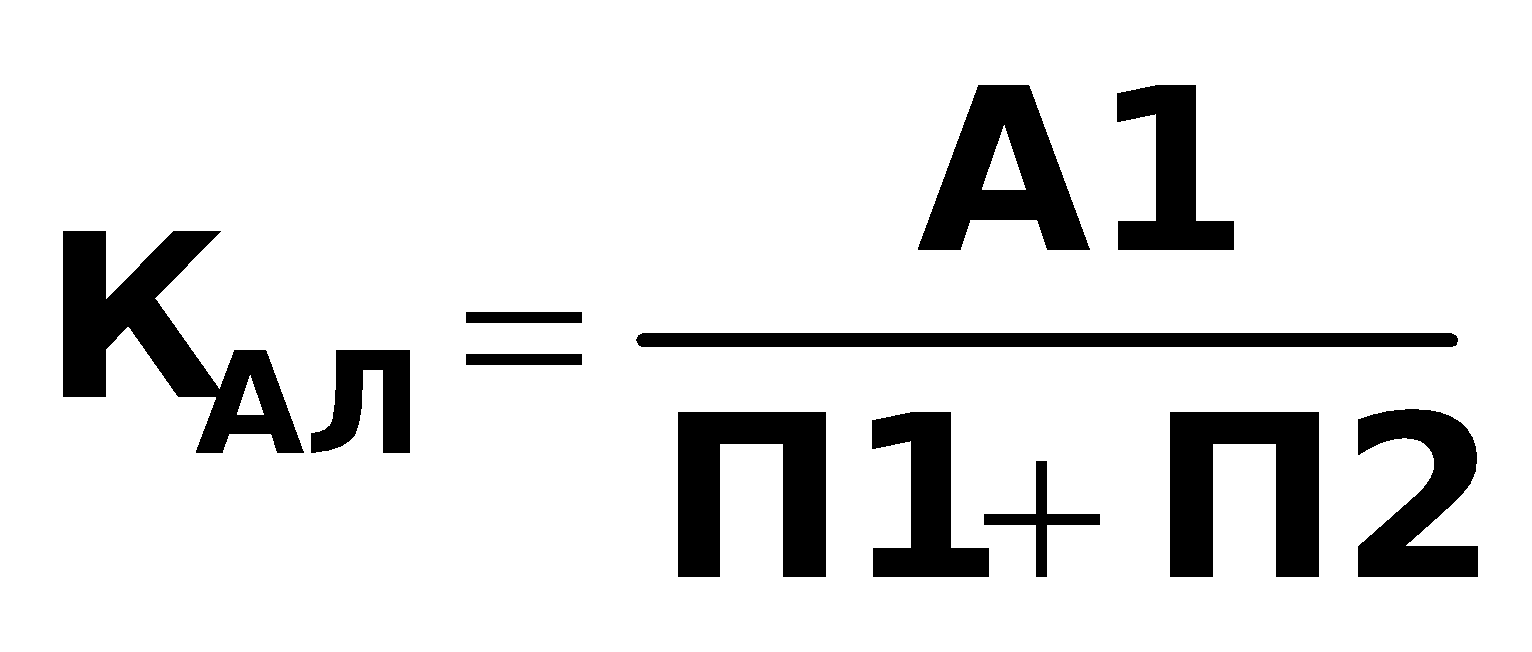 Коэффициент критической ликвидности 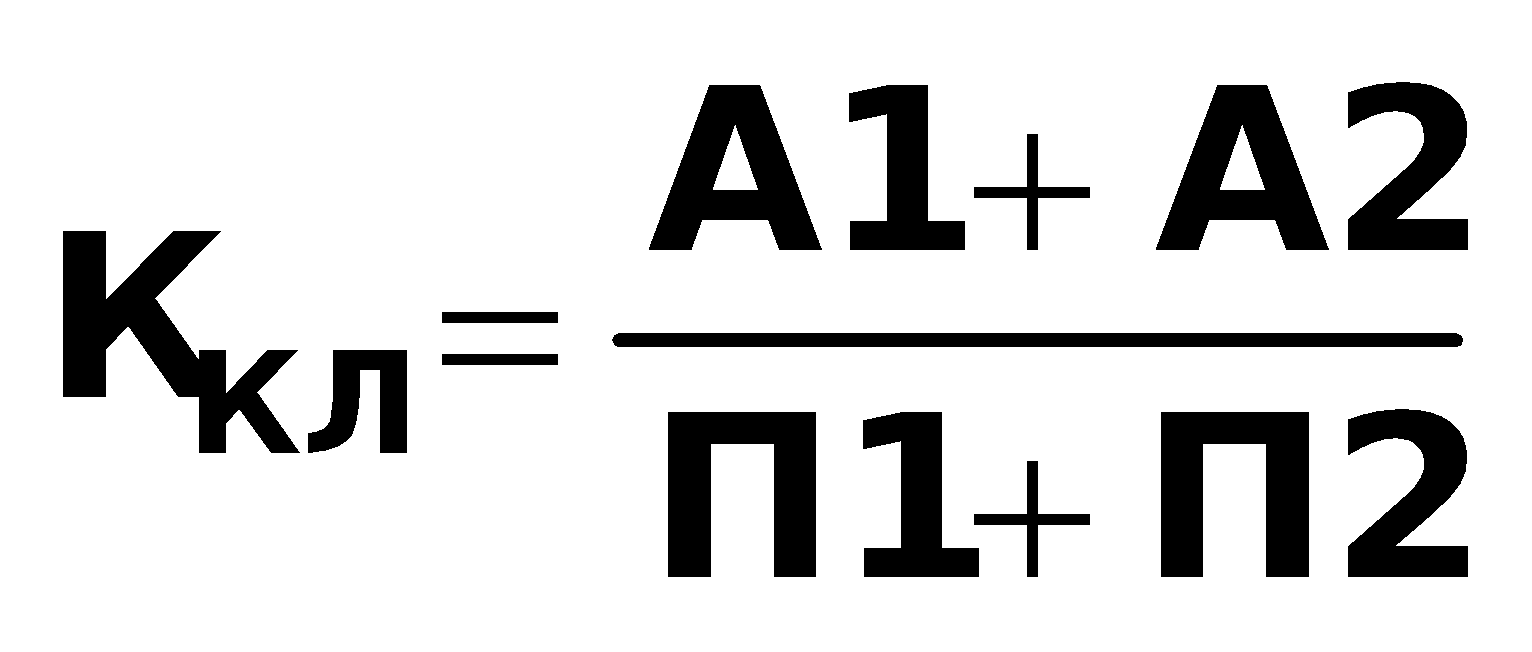 Коэффициент текущей ликвидности 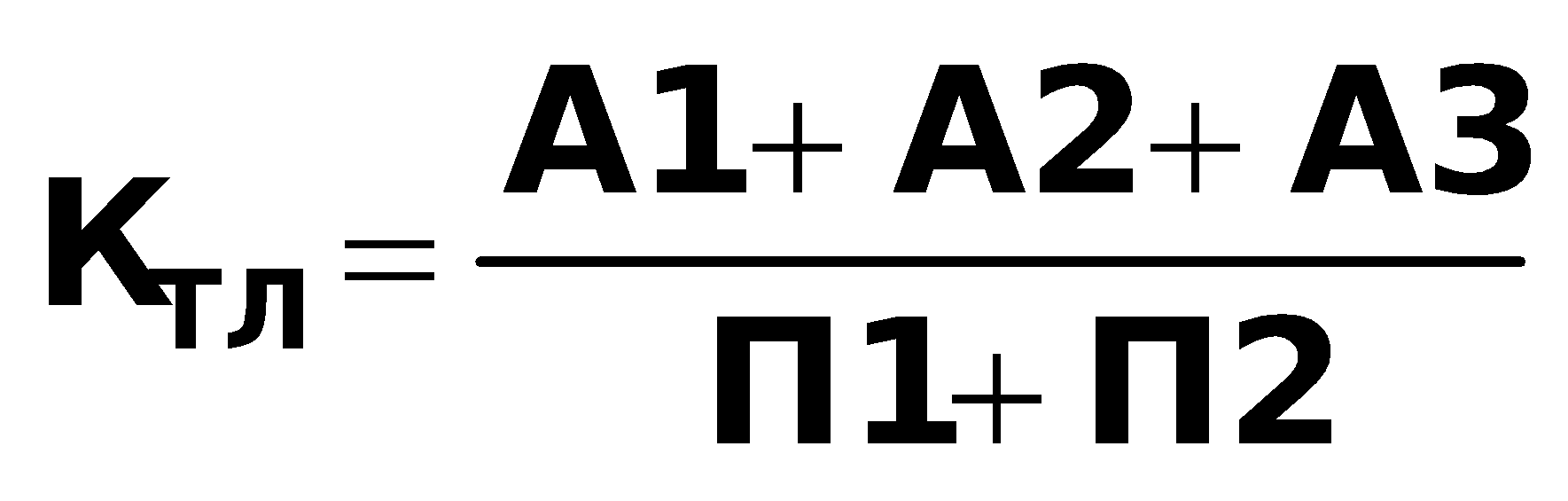 Коэффициент автономии (финансовой независимости) 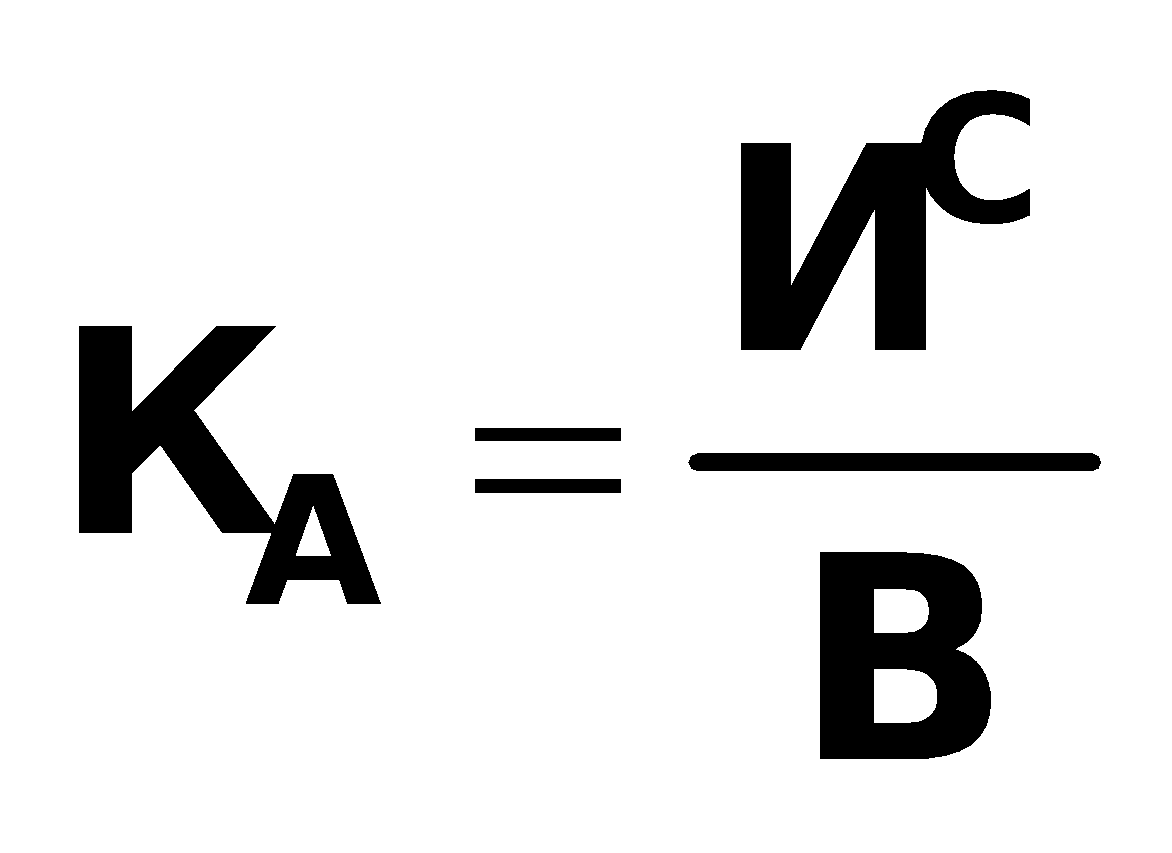 Коэффициент обеспеченности оборотных активов собственными источниками оборотных средств  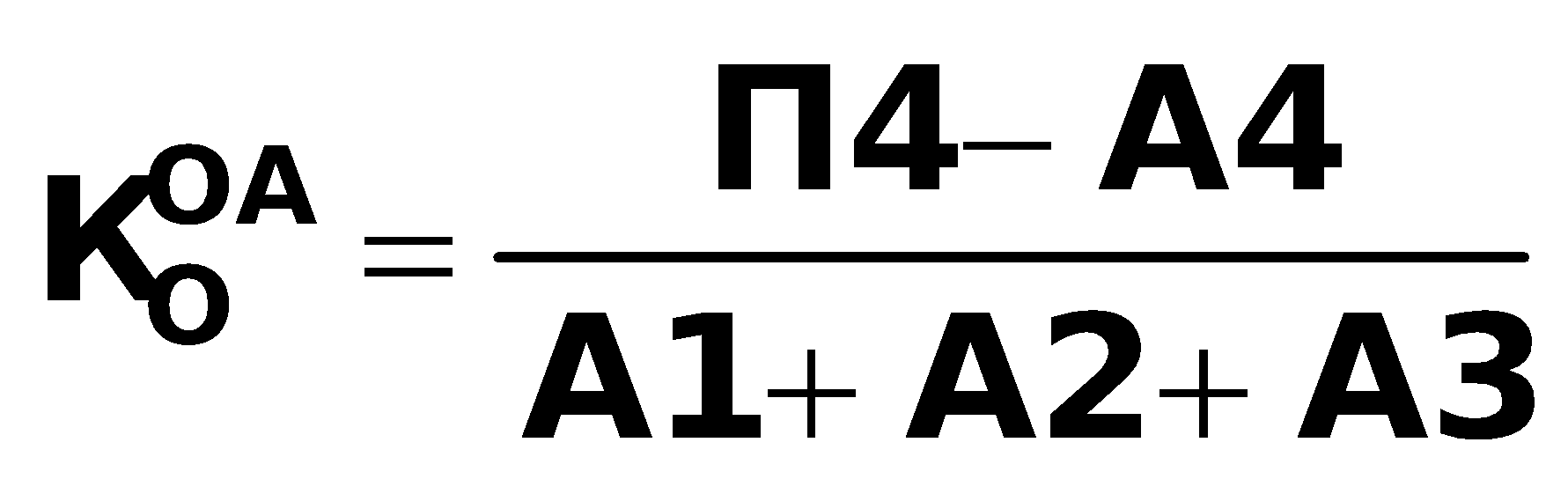 Коэффициент обеспеченности запасов и затрат собственными источниками  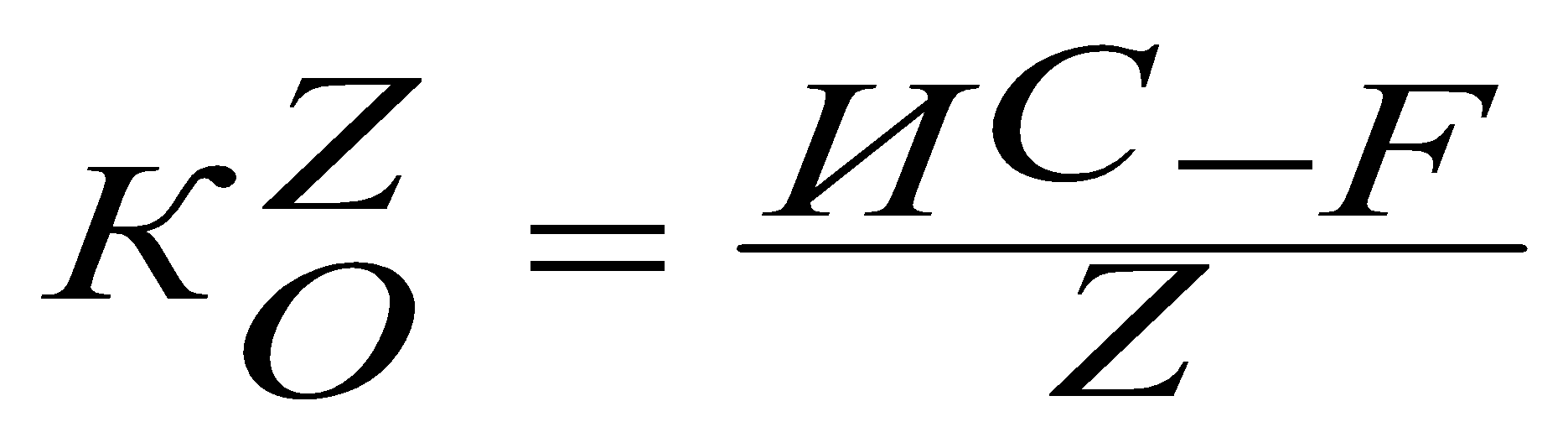 Характеристика классов финансового положения1 класс. Организации с абсолютной финансовой платёжеспособностью и устойчивостью. Их финансовое положение позволяет быть уверенными в своевременном выполнении обязательств в соответствии с договором.2 класс. Организации с нормальным финансовым состоянием. Их показатели близки к оптимальным, но по некоторым из них допущено отставание или отклонение от норматива. Это организации, демонстрирующие некоторый уровень риска по выполнению финансовых обязательств.3 класс. Организации, финансовое состояние которых оценивается как среднее. У них обнаруживается слабость финансовых показателей и кредитоспособности. Во взаимоотношениях с такими организациями маловероятна угроза потери средств, но полное выполнение обязательств представляется сомнительным.4 класс. Организации с неустойчивым финансовым состоянием. Имеется определённый финансовый риск во взаимоотношении с ними. Это организации, которые могут потерять все средства, даже после принятия мер по оздоровлению их бизнеса.5 класс. Организации с кризисным финансовым состоянием, практически неплатёжеспособные и финансово неустойчивые; организации высочайшего риска.6 класс. Внеклассные - «Отбросы общества». Пример расчетов см. в табл. П.1.11.Оценка финансового состояния с целью прогнозирования банкротстваСистема показателей У. Бивера Система показателей и их интерпретация с целью диагностики банкротства предприятия, разработанная финансовым аналитиком Уильямом Бивером представлена  в табл. 1.2.: класс 1 - благополучные компании;класс 2 - за пять лет до банкротства;класс 3 - за 1 год до банкротства.Таблица 1.2.Система показателей У. БивераАмериканская практика определения вероятности банкротстваВ оценке вероятности банкротства используются двухфакторная или пятифакторная модели. В двухфакторной модели для определения итогового показателя вероятности банкротства (Z2) используют показатель текущей ликвидности и показатель удельного веса заемных средств в активах. Они умножаются на соответствующие константы - определенные практическими расчетами весовые коэффициенты (α = - 0,3877, β = -1,0736; γ = +0,0579). В результате получают следующую формулу:Z2 = α + β * коэффициент текущей ликвидности  +  γ * удельный вес заемных средств в активах.Если значение Z2 ‹ 0, то вероятность банкротства невелика. Если же Z2 › 0, то существует высокая вероятность банкротства анализируемого предприятия.Пятифакторная модель Эдварда Альтмана (Z5)  представляет собой линейную дискриминантную функцию, коэффициенты которой рассчитаны по данным исследования в 1968 г. статистической совокупности из 33 компаний.Z5 = 1,2*((Текущие активы - текущие обязательства)/Все обязательства) + 1,4 *(Нераспределенная прибыль/Все активы) + 3,3*(Прибыль до уплаты процентов и налогов/Все активы) + 0,6*(Рыночная стоимость обыкновенных и привилегированных акций/Все активы) + 1,0*(Объем продаж/Все активы)Интерпретация возможных значений  показателя:Следует отметить, что эта модель применима только для акционерных обществ, акции которых свободно продаются на рынке ценных бумаг, т.е. имеют рыночную стоимость; весовые коэффициенты-константы рассчитаны исходя из финансовых условий 1968 г. и США, что для современных условий вряд ли годится. Точно прогнозировать любую экономическую ситуацию, в том числе и банкротство, можно только владея информацией о современных тенденциях изменения и внутренних,  и внешних факторов. Метод прогнозирования банкротства, основанный на анализе обширной системы критериев и признаковВ соответствии с рекомендациями Комитета по обобщению практики аудирования (Великобритания) все показатели обычно делят на две группы.Первая группа - это показатели, свидетельствующие о возможных финансовых затруднениях и вероятности банкротства в недалеком будущем:повторяющиеся существенные потери в основной деятельности, выражающиеся в хроническом спаде производства, сокращении объемов продаж и хронической убыточности;наличие хронически просроченной дебиторской и кредиторской задолженности;низкие значения коэффициентов ликвидности и тенденции к их снижению;увеличение до опасных пределов доли заемного капитала в общей его сумме;дефицит собственного оборотного капитала;систематическое увеличение периода оборота капитала;наличие сверхнормативных запасов сырья или готовой продукции;использование новых источников финансовых ресурсов на невыгодных условиях;неблагоприятные изменения в портфеле заказов;падение рыночной стоимости акций предприятия;снижение производственного потенциала и т.д.Вторая группа - это показатели, неблагоприятные значения которых не дают основания рассматривать текущее финансовое состояние как критическое, но сигнализируют о возможном его ухудшении в будущем при непринятии действенных мер:чрезмерная зависимость предприятия от какого либо одного конкретного проекта, типа оборудования, вида актива, рынка сырья или рынка сбыта;потеря ключевых контрагентов;потеря опытных сотрудников аппарата управления;вынужденные простои, неритмичная работа;неэффективные долгосрочные соглашения;недостаточность капитальных вложений и т.д.К достоинствам этой системы индикаторов возможного банкротства можно отнести системный и комплексный подходы, а к недостаткам - высокую степень сложности принятия решения в условиях многокритериальной задачи, информативный характер рассчитанных показателей, субъективность прогнозного решения. Отмечу, что высокую достоверность прогнозирования глобальных кризисов  дает использование так называемых «циклов» российского ученого Н.Д. Кондратьева.Углубленный анализ эффективности использования различных групп активов и пассивов  предприятияУправленческие решения финансового менеджера  всегда основаны на предварительном анализе  рассматриваемой проблемы или области деятельности предприятия. Формы таблиц для проведения анализа даны в приложении 1.Анализ результатов финансово-хозяйственной деятельности,  кроме абсолютных показателей прибыли (убытков) по видам деятельности (табл. П.1.12.),  представлен в  относительных  оценках эффективности деятельности - показателях рентабельности (табл. П.1.13.) и деловой активности – оборачиваемости различных групп активов и пассивов (табл. П.1.14.). Показатели, характеризующие структуру, структурную динамику основных средств, представлены в табл. П.1.15.; их состояние  -  в табл. П.1.16.;  эффективность использования -  в табл. П.1.17.Показатели, характеризующие собственные и заемные источники средств, представлены в табл. П.1.18;  структура источников оборотных средств -  в табл. П.1.19.Показатели, характеризующие структуру вложений  в оборотные активы, даны  в табл. П.1.20.; структура, структурная динамика запасов и затрат -   в табл. П.1.21.; эффективность использования оборотных средств  - в табл. П.1.22.Показатели, характеризующие дебиторскую и кредиторскую задолженность, представлены в табл. П.1.23.Собственно расчет показателей не вызывает никаких трудностей, главное – сделать на их основе правильные выводы.             2. ТИПОВЫЕ АНАЛИТИЧЕСКИЕ ТАБЛИЦЫ (ТАТ-1 и ТАТ-2) В типовых аналитических таблицах (ТАТ-1 и ТАТ-2) на основании данных табл. 2.1. выполнить факторный анализ фонда заработной платы предприятия. Результаты расчетов представить в виде балансовой модели.Таблица 2.1.Исходные данные для выполнения факторного анализаТиповые аналитические таблицы ТАТ-1 и ТАТ-2 используются в моделях, описываемых формулами типа:, 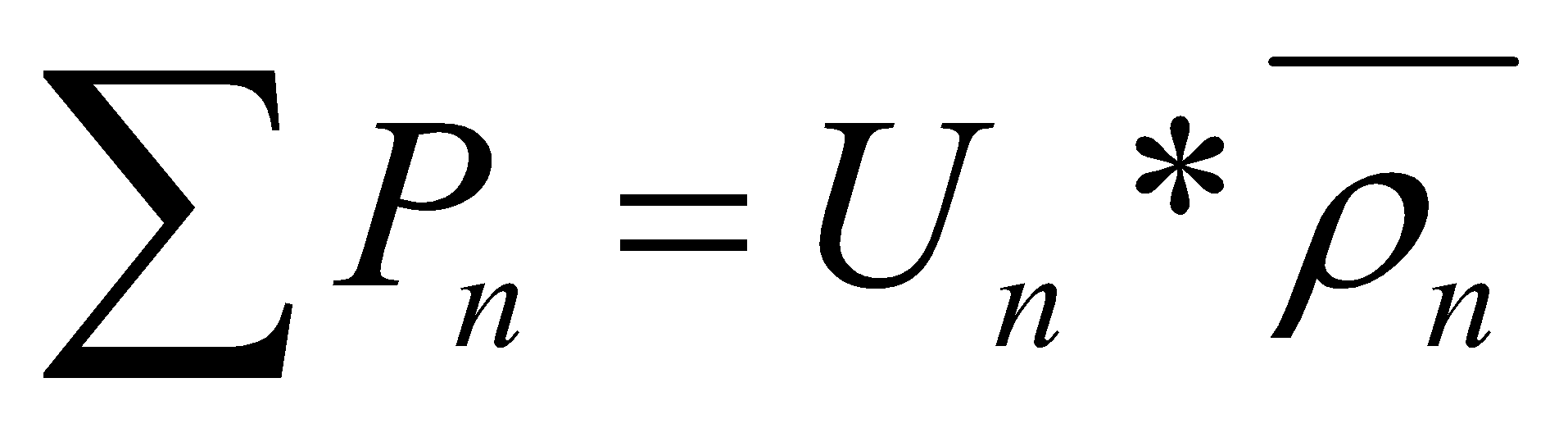 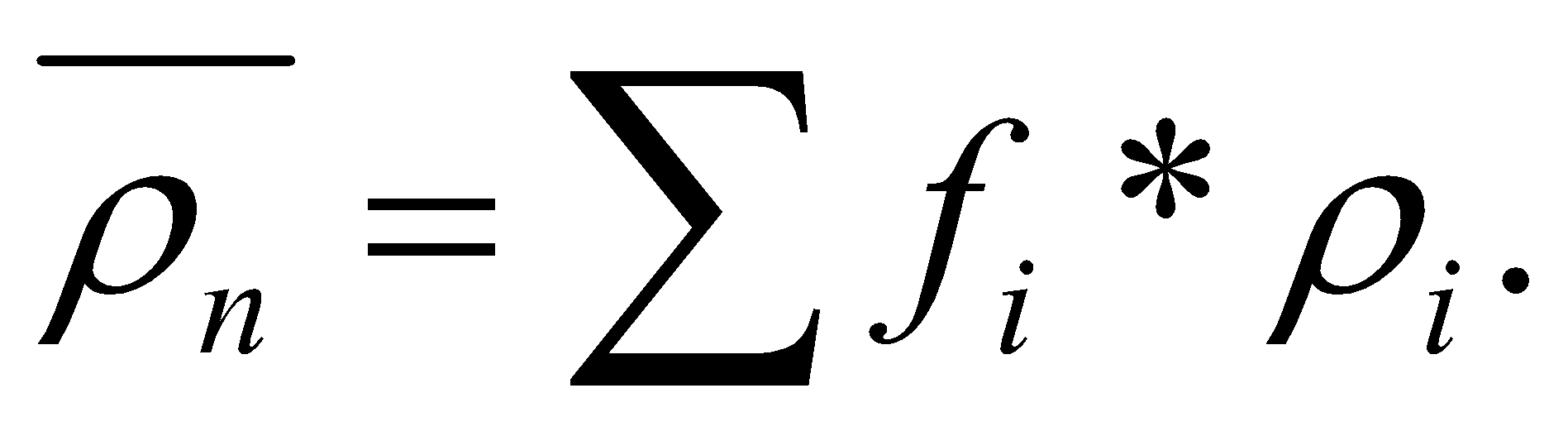 Для анализа фонда заработной планы используются следующие формулы: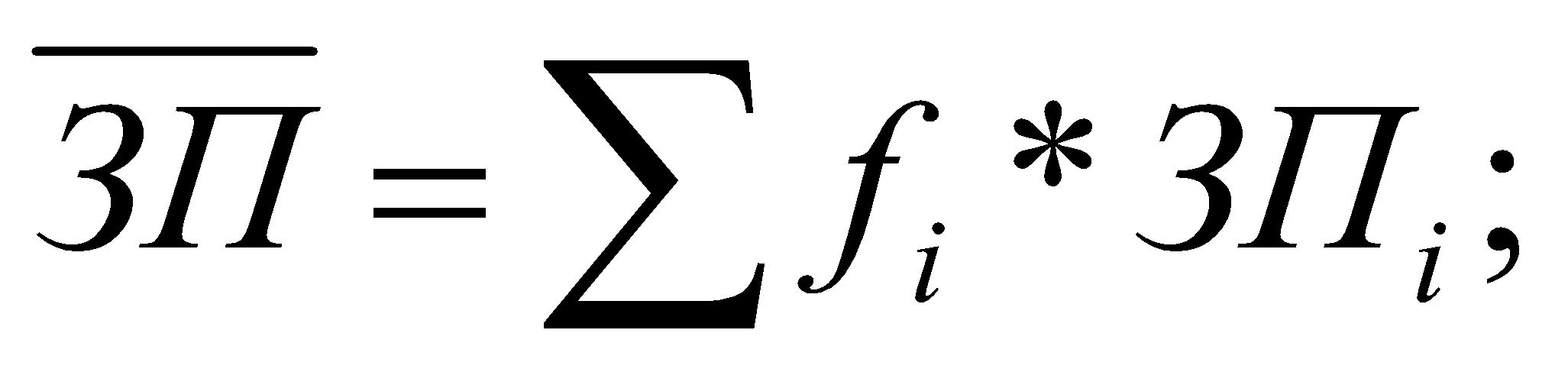 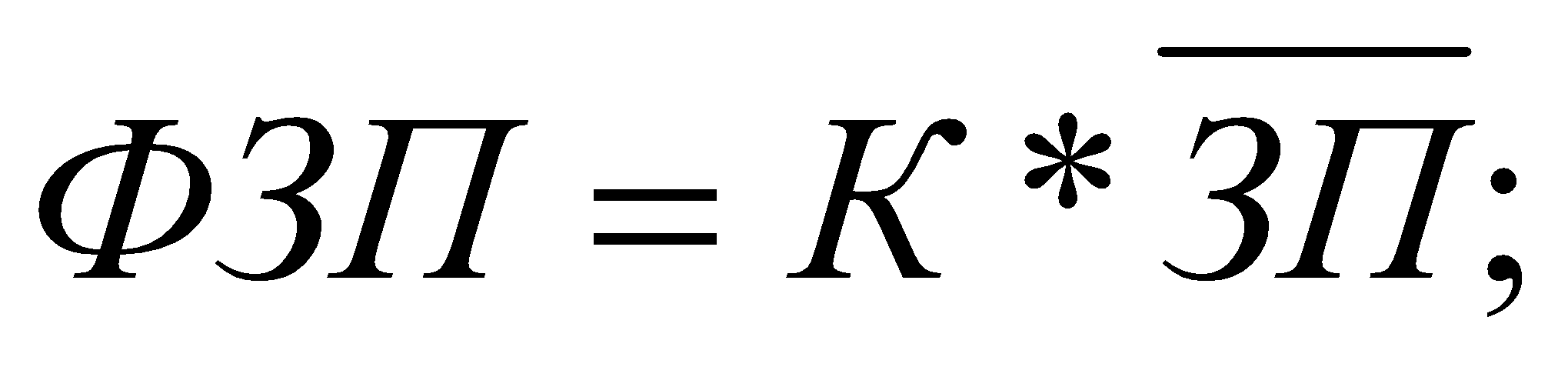 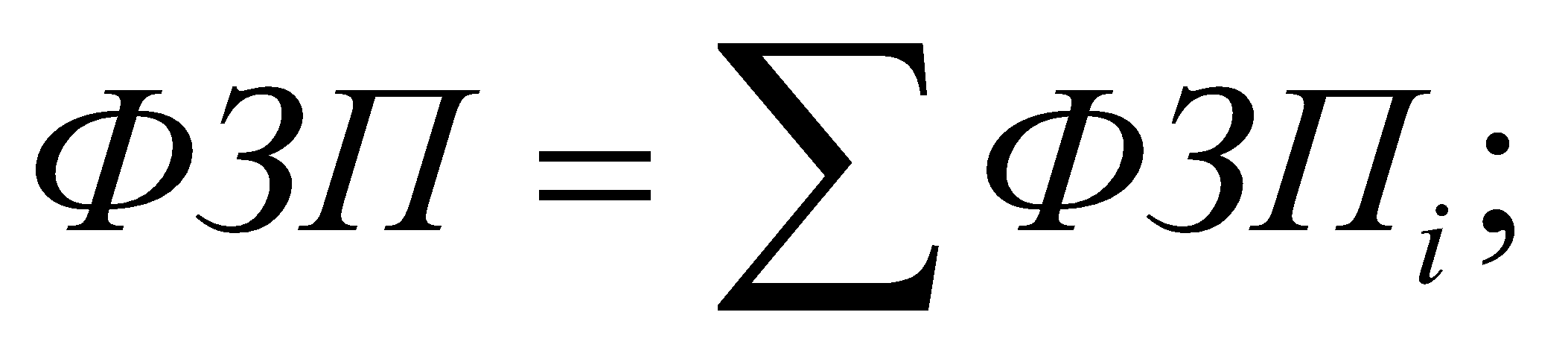 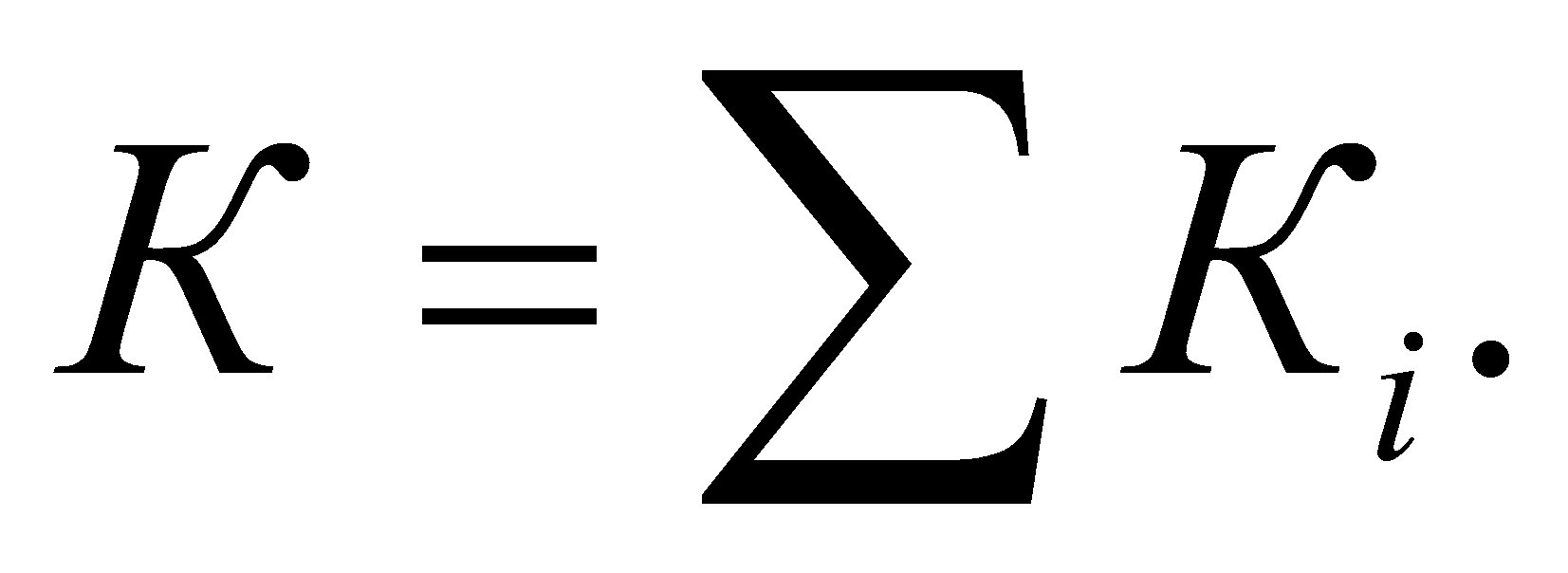 Предварительный анализ: рассчитаем абсолютные изменения и темпы роста каждого из факторов (численности персонала, заработной платы каждой категории персонала и общего фонда заработной платы).Таблица 2.2.Персонал предприятияТаблица 2.3.Средняя заработная плата персонала предприятияТаблица 2.4.Фонд заработной платы предприятияТаблица 2.5.Анализ фонда заработной платы предприятия (ТАТ-1)Таблица 2.6.Анализ фонда заработной платы (оценка структурных сдвигов)Результаты расчетов – влияние каждого из факторов представим в виде  рис. 2.1.Баланс отклонений по факторам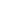 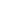 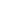 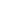 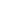 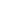 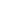 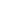 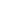 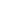 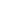 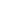 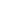 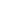 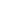 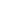 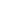 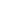 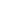 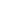 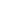 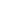 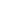 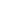 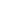 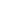 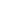 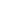 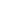 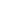 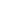 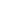 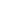 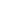 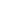 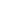 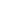 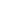 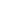 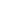 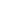 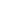 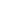 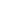 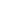 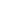 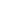 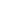 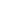 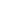 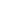 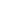 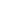 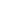 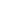 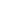 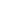 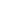 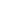 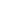 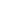 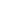 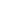 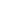 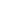 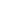 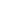 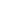 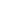 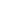 Рис. 2.1.СПИСОК ИСПОЛЬЗОВАННОЙ ЛИТЕРАТУРЫПравила проведения арбитражным управляющим финансового анализа. Утверждены Постановлением Правительства РФ от 25.06.03 г. №367.Методические указания по проведению анализа финансового состояния организаций. Утверждены Приказом ФСФО (федеральной службы по финансовому оздоровлению и банкротству) России от 23.01.01 г. №16.Положение «О раскрытии информации эмитентами эмиссионных ценных бумаг». Утверждено Приказом ФСФР (федеральной службы по финансовым рынкам) России от 04.10.2011 г. №11-46/пз-н.Методика проведения Федеральной налоговой службой учета и анализа финансового состояния и платежеспособности стратегических предприятий и организаций. Утверждена Приказом Минэкономразвития России от 21.04.06 г. №104.Методика проведения анализа финансового состояния заинтересованного лица в целях установления угрозы возникновения признаков его несостоятельности (банкротства) в случае единовременной уплаты этим лицом налога. Утверждена Приказом Минэкономразвития от 18.04.2011 №175.ПРИЛОЖЕНИЕ 1БУХГАЛТЕРСКИЙ БАЛАНС И РАСЧЕТНЫЕ ТАБЛИЦЫДЛЯ ПОДГОТОВКИ АНАЛИТИЧЕСКОГО ФИНАНСОВОГО ЗАКЛЮЧЕНИЯВторой класс финансовой устойчивостиJПБ > JS > JВ > 100%       ❶     ❷        ❸	№ппНаименование Порядок расчётаНормативЗначение Значение Интерпретация значений показателя№ппНаименование Порядок расчётаНормативначало годаконец годаИнтерпретация значений показателя12345671Общий показатель ликвидности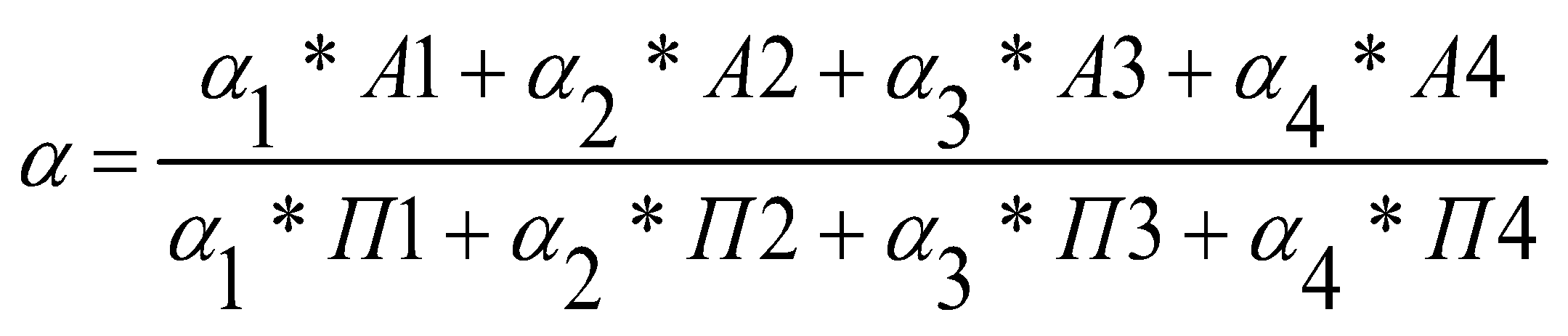 Х1,011,05 Позволяет выявить наиболее ликвидный баланс2Коэффициент платёжеспо-собности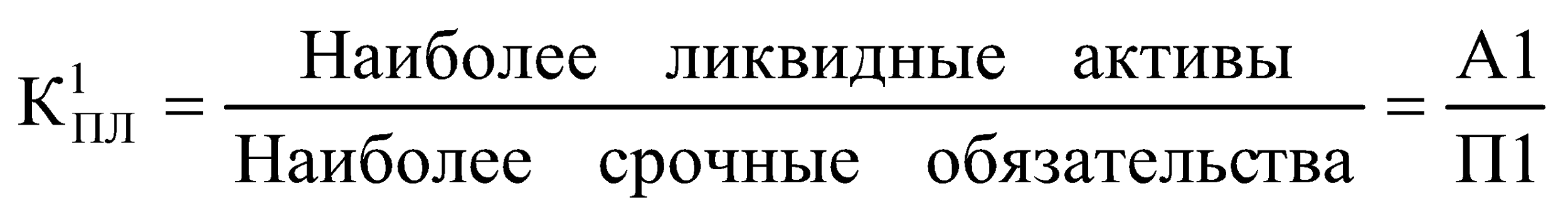 ≥0,50,6680,414Показывает степень покрытия наиболее срочных платежей, имеющимися в наличии на дату составления баланса наиболее ликвидными и быстрореализуемыми активами2Коэффициент платёжеспо-собности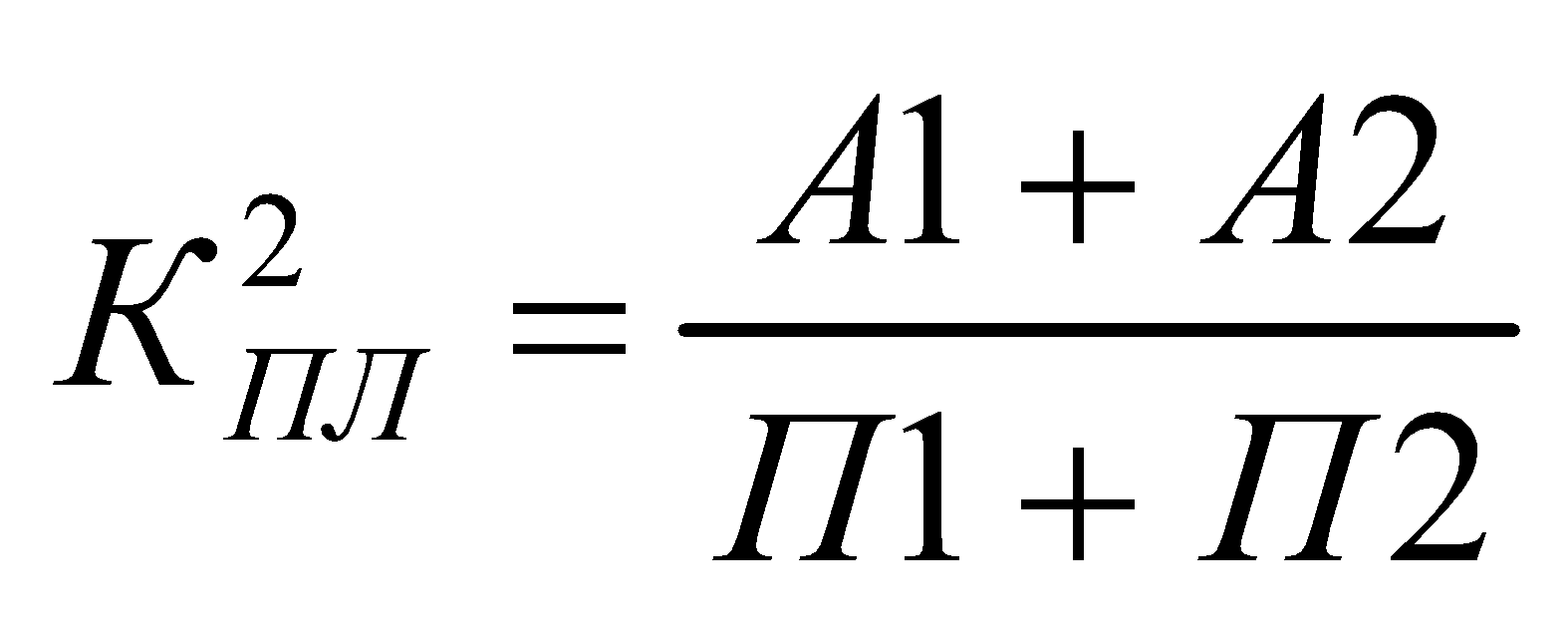 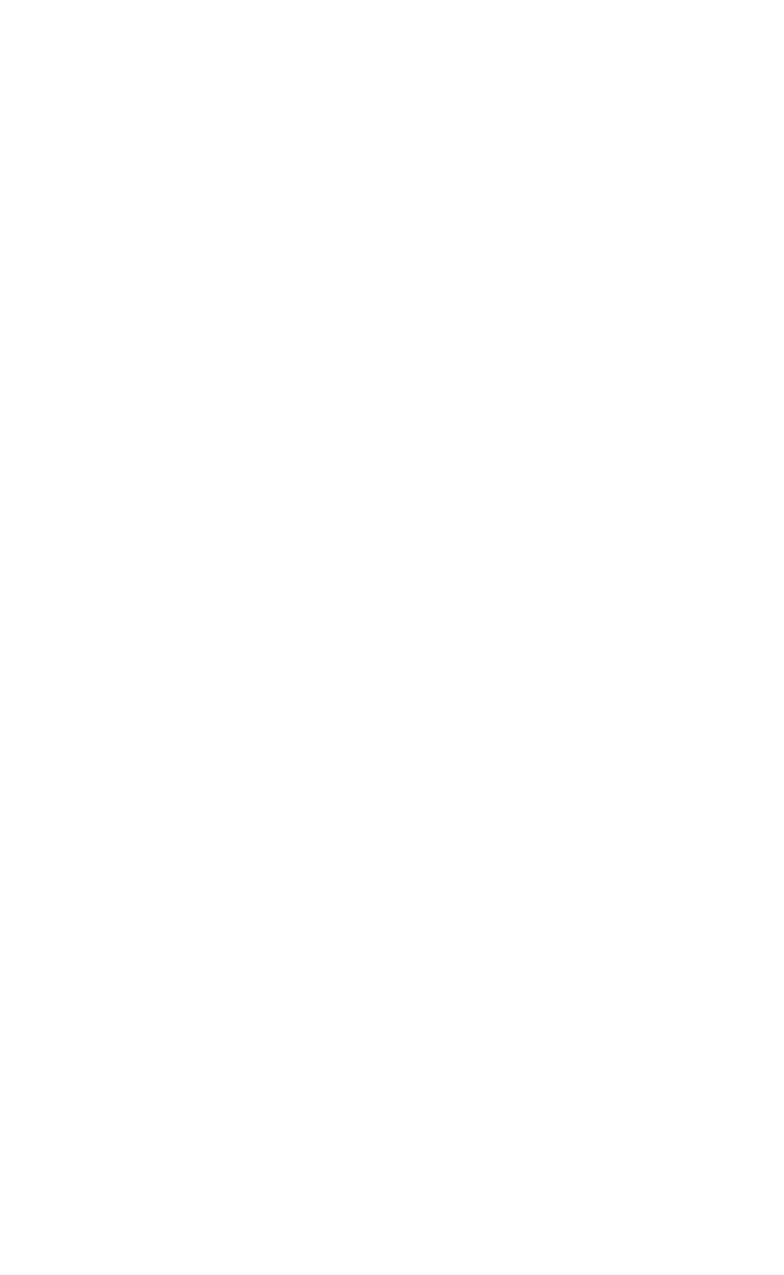 0,5-11,11,03Показывает степень покрытия наиболее срочных платежей, имеющимися в наличии на дату составления баланса наиболее ликвидными и быстрореализуемыми активами3Коэффициент абсолютной ликвидности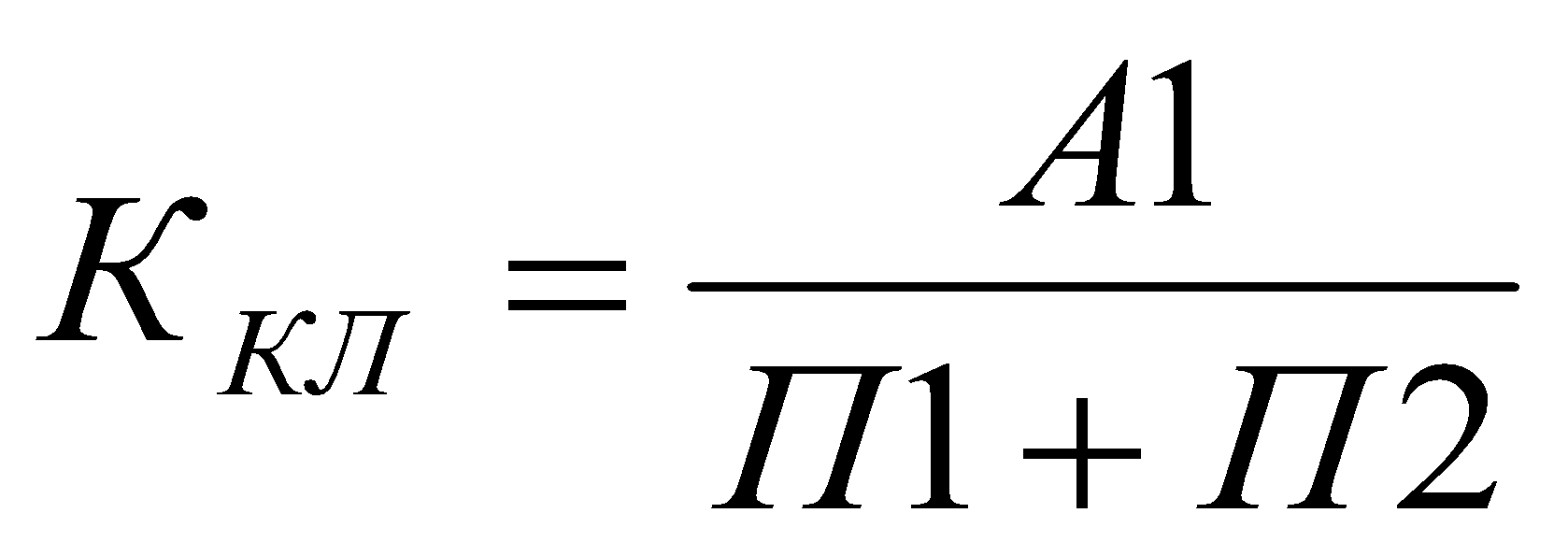 ≥0,2-0,50,60,35Показывает степень покрытия краткосрочной задолженности имеющимися в наличии наиболее ликвидными активами  4Коэффициент критической ликвидности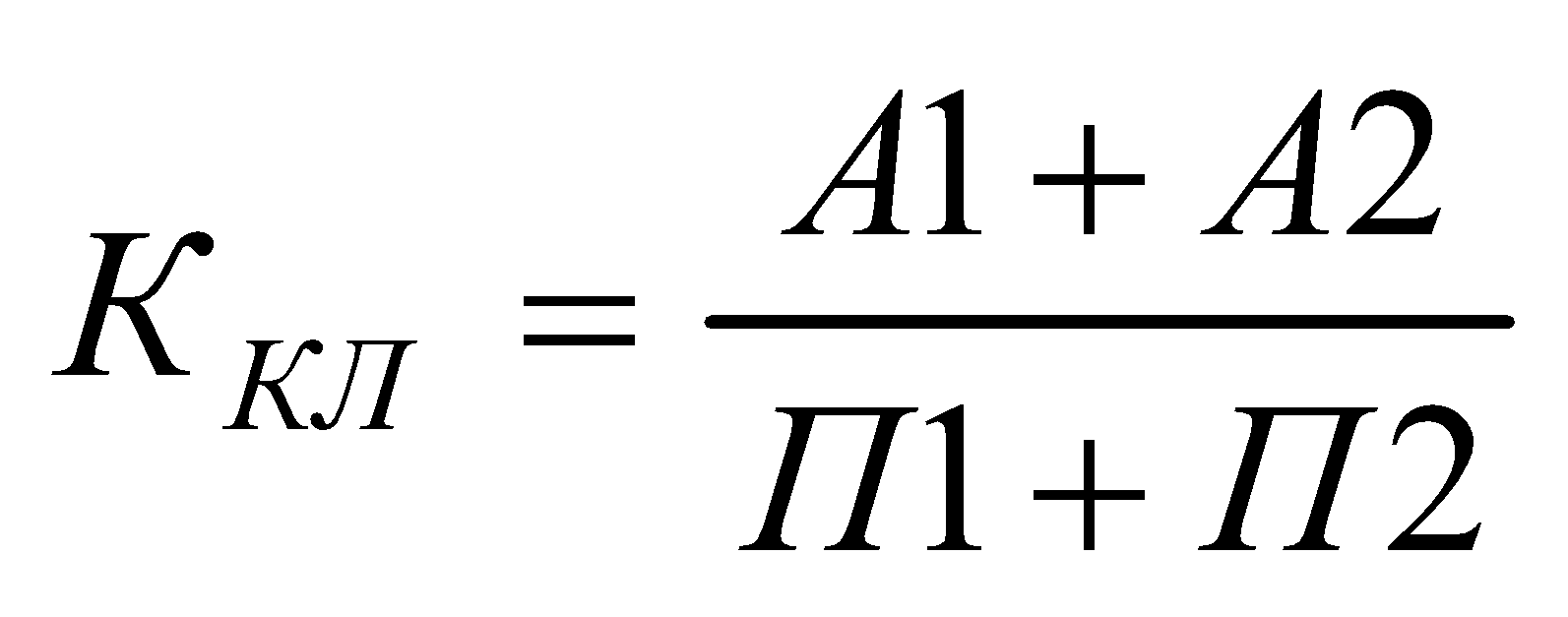 >0,5-11,11,03Показывает, какую часть краткосрочной задолженности предприятие может покрыть за счёт наиболее ликвидных активов и быстрореализуемых активов5Коэффициент текущей ликвидности (коэффициент покрытия)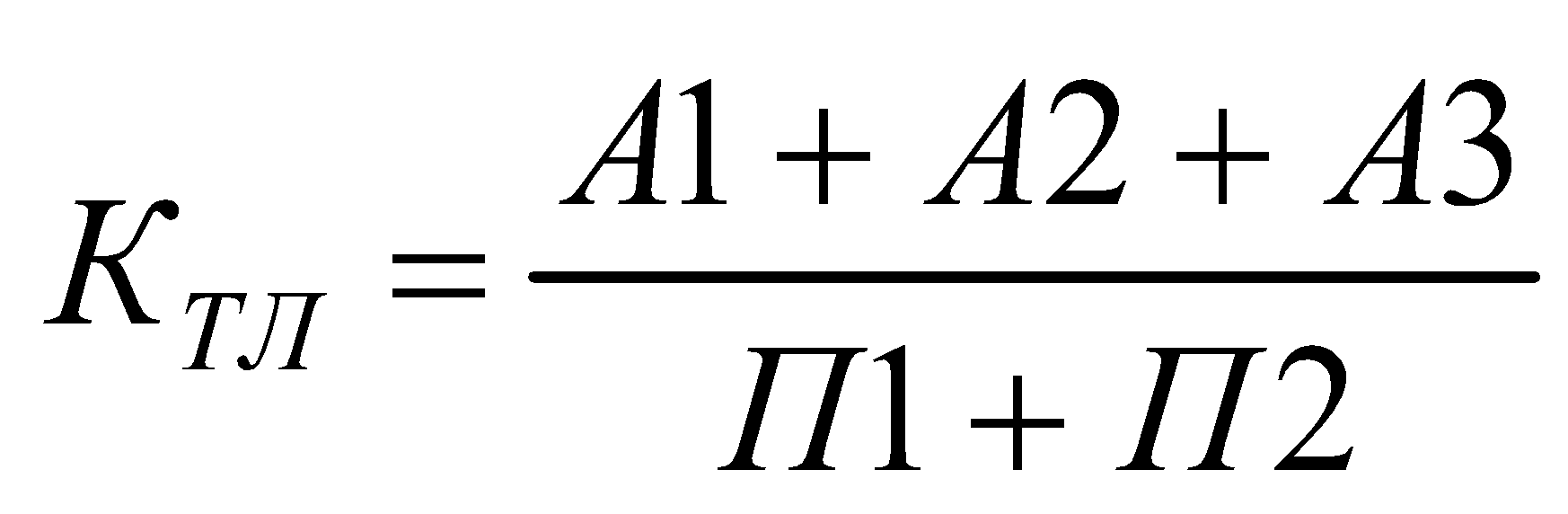 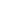 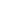 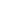 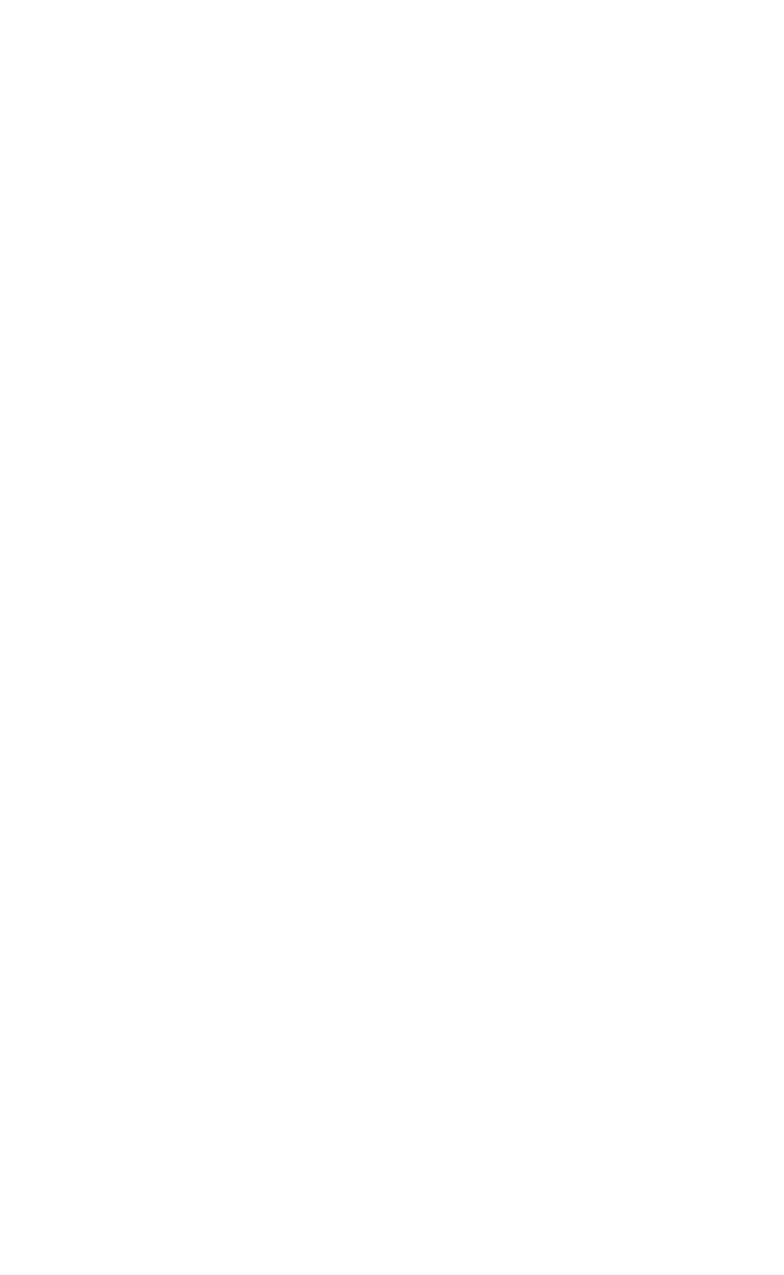 ≥1-21,761,11Показывает, какую часть краткосрочной задолженности предприятие может покрыть за счёт наиболее ликвидных, быстрореализуемых и медленно реализуемых активов6Коэффициент обеспеченности обор. активов собств. источниками обор. средств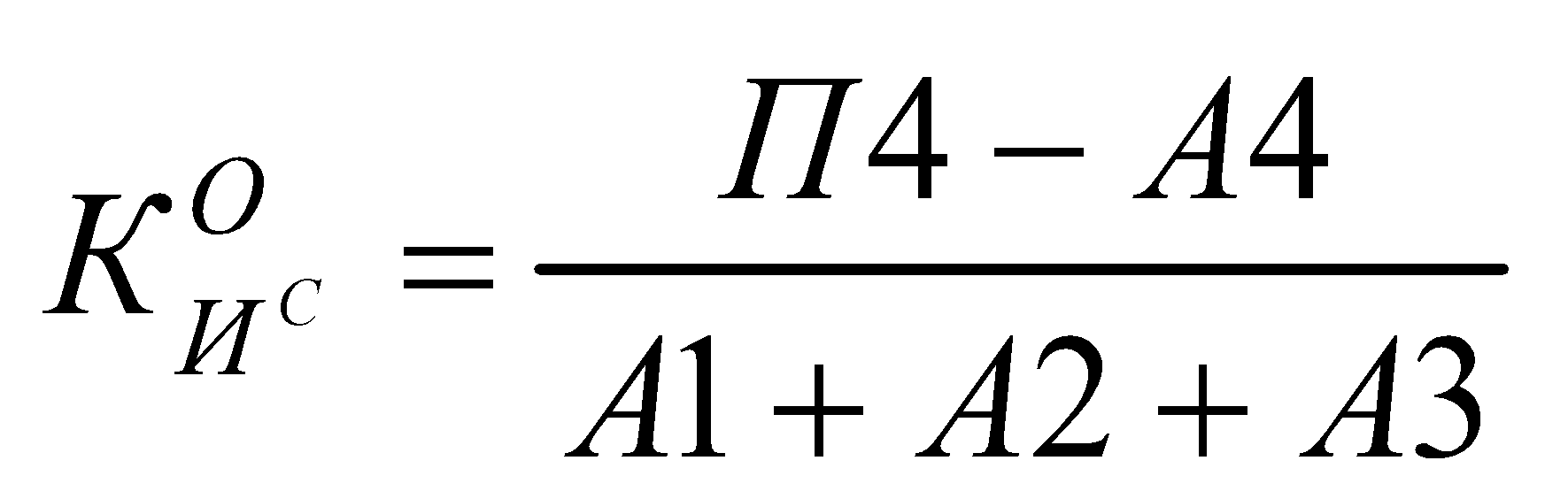 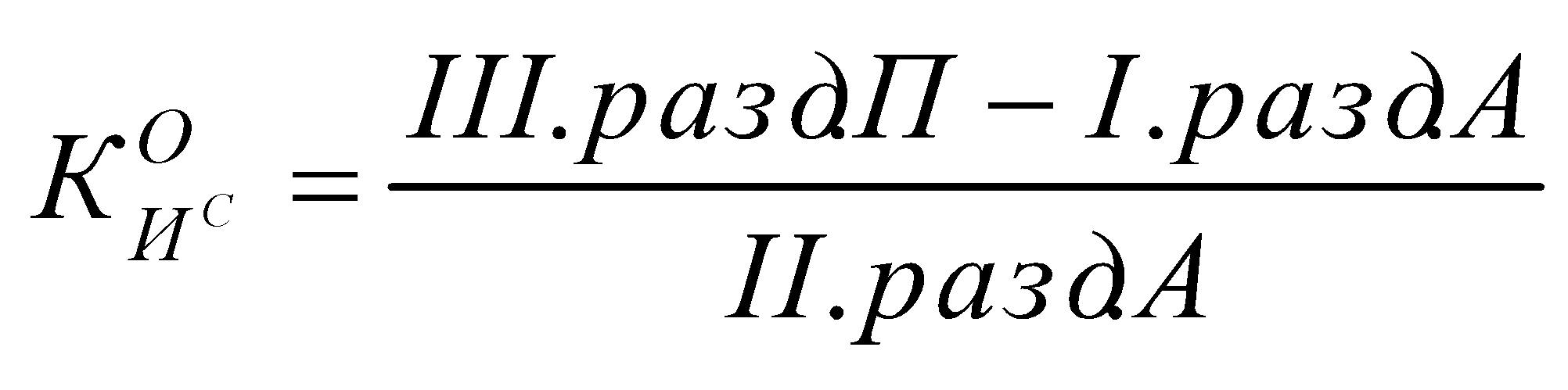 ≥0,1(10%)0,260,45Показывает с каким резервом, мобилизовав все оборотные активы, предприятие может погасить краткосрочную задолженность7Коэффициент утраты платёжеспо-собности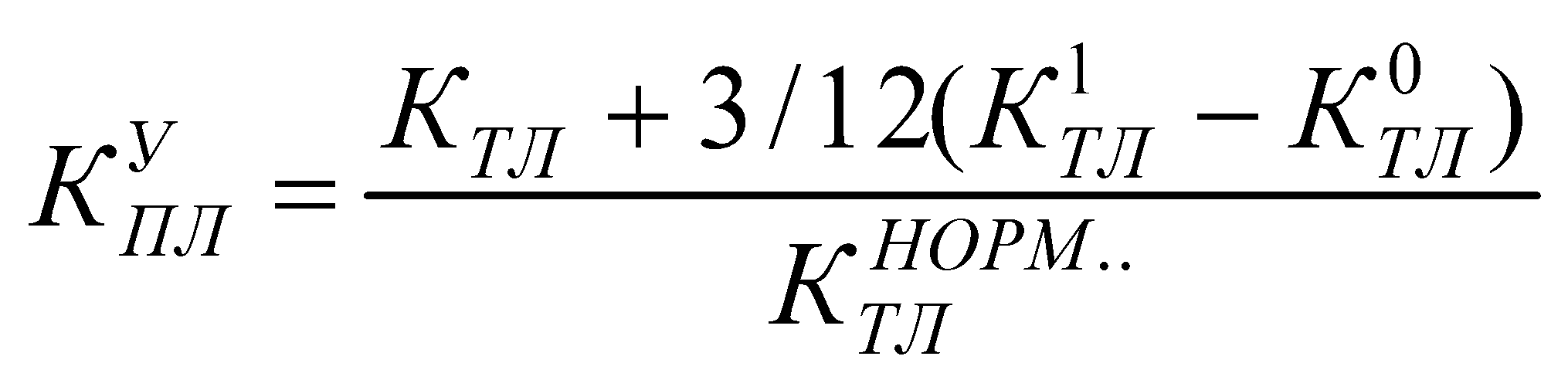 КНОРМТЛ=2> 1Х0,47Характеризует теоретическую возможность утраты платёжеспособности в ближайшие 3 месяца. Если показатель > 1, то такой возможности нет, а если < 1, то такая возможность теоретически существует8Коэффициент восстановле-ния платёже-способности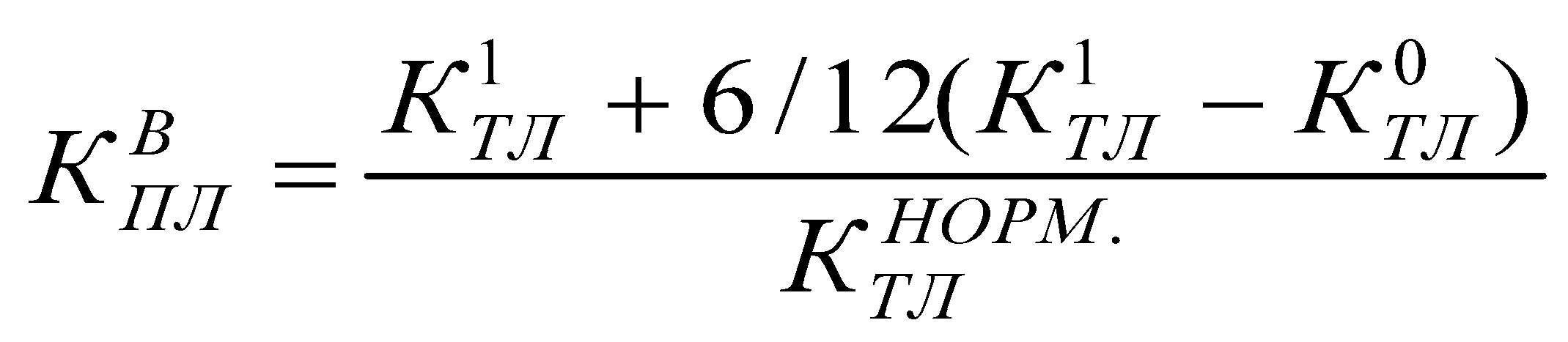 КНОРМТЛ=2> 1Х0,39Характеризует возможность восстановления в ближайшие 6 месяцев утраченной ранее платёжеспособности. Если показатель < 1, то такая возможность не существует, а если > 1, то существуетПоказательПорядок расчета показателяКласс предприятияКласс предприятияКласс предприятияПоказательПорядок расчета показателя123Коэффициент Бивера(Чистая прибыль + Амортизация) / Заемный капитал0,4÷0,450,17-0,15Коэффициент текущей ликвидности Оборотные активы / Текущие обязательства2≤ L4≤3,21≤ L4≤2L4≤1Экономическая рентабельностьЧистая прибыль / Валюта баланса*100%6÷8%6÷4%-22%Финансовый левериджЗаемные средства / Валюта баланса*100%меньше 37%40÷50%80% и болееКоэффициент покрытия активов собственными источниками оборотных средств(Собственный капитал -Внеоборотные активы)/ Валюта баланса0,40,4÷0,3около 0,06Z5 ‹ 1,8Вероятность банкротства очень высокая1,81 ‹  Z5 ‹ 2,7Вероятность банкротства средняя2,8 ‹ Z5 ‹ 2,9Банкротство возможно, но при определенных обстоятельствахZ5 › 3,0Очень малая вероятность банкротстваКатегория персоналаЧисленность персонала, чел.Численность персонала, чел.Среднемесячная заработная плата, руб.Среднемесячная заработная плата, руб.Категория персоналана начало годана конец годана начало годана конец годаРабочие405060006500Служащие6780009000ИТР2390009500Категории персоналаКонтингентКонтингентАбсолютное изменение, чел.Темп роста, %Категории персоналаНачало годаКонец годаАбсолютное изменение, чел.Темп роста, %Рабочие405010125,00Служащие671116,67ИТР231150,00Итого:486012125,00Категории персоналаСредняя заработная плата, руб.Средняя заработная плата, руб.Абсолютное изменение, руб.Темп роста, %Категории персоналаНачало годаКонец годаАбсолютное изменение, руб.Темп роста, %Рабочие60006500500108,33Служащие800090001000112,50ИТР90009500500105,56Итого:63756942567108,89Категории персоналаФонд заработной платы, руб.Фонд заработной платы, руб.Абсолютное изменение, руб.Темп роста, %Категории персоналаНачало годаКонец годаАбсолютное изменение, руб.Темп роста, %Рабочие24000032500085000135,42Служащие480006300015000131,25ИТР180002850010500158,33Итого:306000416500110500136,11ПоказателиВыполнение плана по контингенту,%Фонд заработной платы, тыс. руб.Фонд заработной платы, тыс. руб.Фонд заработной платы, тыс. руб.Изменение ФЗПв т.ч. от влияния факторовв т.ч. от влияния факторовПоказателиВыполнение плана по контингенту,%ПланСкорректированный планОтчётИзменение ФЗПконтингентзаработная платаА123 = гр.2 * гр.1/10045 = 4-26 = 3-27 = 4-3ФЗП всего125,003060003825004165001105007650034000ФЗП рабочих125,00240000300000325000850006000025000ФЗП служащих116,674800056000630001500080007000ФЗП ИТР150,0018000270002850010500900015005. Сумма по номенклатуре стр. (2+3+4)-3060003830004165001105007700033500**Влияние структурных изменений стр. (1-5)---500---500500*Элементы совокупностиСтруктура контингентаСтруктура контингентаСтруктура контингентаЗаработная плата, руб.Заработная плата, руб.Заработная плата, руб.Отклонение ЗПi от средней Оценка влияния факторов на изменениеОценка влияния факторов на изменениеОценка влияния факторов на изменениеОценка влияния факторов на изменениеЭлементы совокупностиПланОтчётизме-нениеПланОтчётизмене-ниеОтклонение ЗПi от средней средней ЗПсредней ЗПфонда ЗПфонда ЗПЭлементы совокупностиПланОтчётизме-нениеПланОтчётизмене-ниеОтклонение ЗПi от средней структурыЗП по категориямконтин-гентаЗП по категориямА123 =2-1456 = 5-47=4i-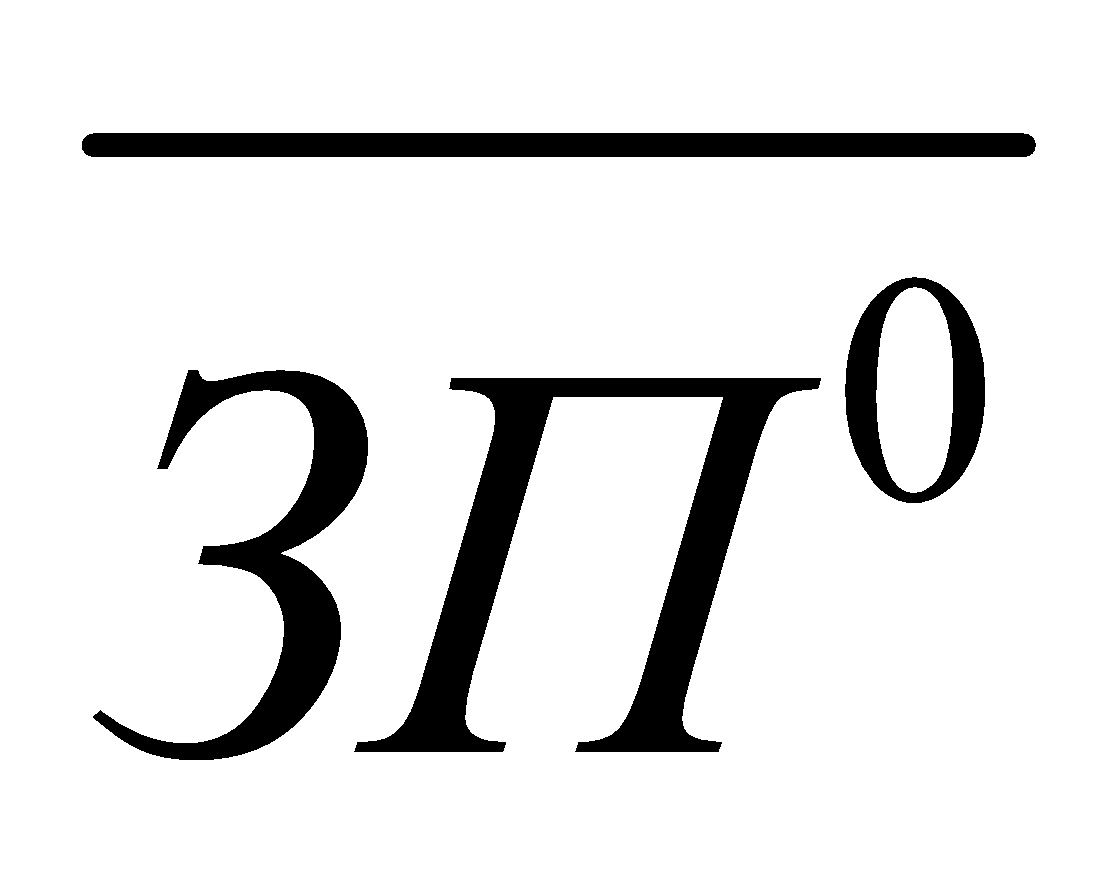 8 = гр.3*гр.7)/1009=гр.6*гр.2/10010=8*K 1общ. 11=9*К 1общ. Рабочие83,3383,330,0060006500500-3750416,670,0025000Служащие12,5011,67-0,838000900010001625-13,54116,67-812,507000ИТР4,175,000,8390009500500262521,8825,001312,501500Итого:100,00100,00-63756942567-8,33558,33500*33500**Бухгалтерский баланс, тыс. руб.Бухгалтерский баланс, тыс. руб.Бухгалтерский баланс, тыс. руб.Бухгалтерский баланс, тыс. руб.А К Т И ВКод стр.На начало годаНа конец года1234I. ВНЕОБОРОТНЫЕ АКТИВЫНематериальные активы, в т.ч.:1110558441патенты, лицензии, товарные знаки (знаки обслуживания), иные аналогичные с перечисленными права и активы1111558441Основные средства, в т.ч.:1130201202219858земельные участки и объекты природопользования113100здания, сооружения, машины и оборудование113200незавершенные вложения   в ОС11333587667764Финансовые вложения, в т.ч.:115032103210инвестиции в дочерние общества115100инвестиции в зависимые общества115200инвестиции в другие организации115300Отложенные налоговые активы116000Прочие внеоборотные активы1170102147ИТОГО ПО РАЗДЕЛУ I1100240948291420II. ОБОРОТНЫЕ АКТИВЫЗапасы, в т.ч.:12106619159151сырье, материалы и другие аналогичные ценности 12112877627999затраты в незавершенном производстве (издержках обращения) 1212105988709готовая продукция и товары для перепродажи 12142351318020расходы будущих периодов 121633044423прочие запасы и затраты121700НДС по приобретенным ценностям 12201299818809Дебиторская задолженность (платежи по которой ожидаются более чем через 12 м-в после отчетной даты), в т.ч.:123000Дебиторская задолженность (платежи по которой ожидаются в течение 12 м-в после отчетной даты), в т.ч.:12407629093496покупатели и заказчики 12415649965048задолженность дочерних и зависимых обществ 124200авансы выданные 124392669357прочие дебиторы12441052519091Финансовые вложения (за исключением денежных эквивалентов)125010750Денежные средства и денежные эквиваленты, в т.ч.:12601692114097Прочие оборотные активы127000ИТОГО ПО РАЗДЕЛУ II1200173475185553БАЛАНС (сумма строк 1110+1200)1600414423476973Продолжение Продолжение Продолжение Продолжение П А С С И ВКод стр.На начало годаНа конец года12343. КАПИТАЛ И РЕЗЕРВЫУставный капитал 13108530185301Собственные акции, выкупленные  у акционеров1320Переоценка внеоборотных активов1340Добавочный капитал (без переоценки)13509518995189Резервный капитал, в т.ч.:136042654265резервные фонды, образованные в соответствии с законодательством136142654265резервы, образованные в соответствии с учредительными документами136200Нераспределенная прибыль (непокрытый убыток), в том числе1370174578202922нераспределенная прибыль (непокрытый убыток) прошлых лет 1371174578168222нераспределенная прибыль (непокрытый убыток) отчетного года 1372034700ИТОГО ПО РАЗДЕЛУ 313003593333876774. ДОЛГОСРОЧНЫЕ ОБЯЗАТЕЛЬСТВАЗаемные средства, в т.ч.:141000кредиты банков, подлежащие погашению более чем через 12 м-в после отчетной даты141100прочие займы, подлежащие погашению более чем через 12 м-в после отчетной даты141200Отложенные налоговые обязательства1420Оценочные обязательства1430Прочие долгосрочные пассивы144036075529ИТОГО ПО РАЗДЕЛУ 41400360755295. КРАТКОСРОЧНЫЕ  ОБЯЗАТЕЛЬСТВАЗаемные средства, в т.ч.:15101844446878кредиты банков15111844446878займы, подлежащие погашению  в течение 12 месяцев после отчетной  даты151200Кредиторская задолженность, в т.ч.:15203276036585поставщики и подрядчики 15211370219091векселя к уплате 152200задолженность перед дочерними и зависимыми обществами 152300задолженность перед персоналом по оплате труда 152427002997задолженность перед государственными внебюджетными фондами 15258631431задолженность по налогам и сборам 152638482917авансы полученные 152700прочие кредиторы15281164710149задолженность участникам (учредителям) по выплате доходов 152900Доходы будущих периодов 1530279304Оценочные обязательства 154000Прочие обязательства155000ИТОГО ПО РАЗДЕЛУ V15005148383767БАЛАНС (сумма строк 1300+1400+1500)1700414423476973Таблица П.1.1.Таблица П.1.1.Таблица П.1.1.Таблица П.1.1.Таблица П.1.1.Таблица П.1.1.Таблица П.1.1.Таблица П.1.1.Таблица П.1.1.Таблица П.1.1.Сравнительный аналитический баланс неттоСравнительный аналитический баланс неттоСравнительный аналитический баланс неттоСравнительный аналитический баланс неттоСравнительный аналитический баланс неттоСравнительный аналитический баланс неттоСравнительный аналитический баланс неттоСравнительный аналитический баланс неттоСравнительный аналитический баланс неттоСравнительный аналитический баланс неттоА К Т И ВКод стр.Абсолютные величиныАбсолютные величиныУдельные веса, %Удельные веса, %ИзмененияИзмененияИзмененияИзмененияА К Т И ВКод стр.Начало года (тыс. руб.)Конец года (тыс. руб.)Начало года Конец   года удельного веса, % пунктовпо абсолютной величине, (тыс. руб.)в % к величине на начало годав % к изменению итога баланса123456789101.  ВНЕОБОРОТНЫЕ АКТИВЫНематериальные активы:11105584410,130,09-0,04-117,0-20,97-0,19Основные средства113020120221985848,5546,09-2,46+18656,0+9,27+29,83Незавершенные вложения  в ОС113335876677648,6614,21+5,55+31888,0+88,88+50,98Финансовые вложения 1150321032100,770,67-0,10+0,0+0,00+0,00Прочие внеоборотные активы11701021470,020,03+0,01+45,0+44,12+0,07ИТОГО ПО РАЗДЕЛУ 1110024094829142058,1461,10+2,96+50472,0+20,95+80,692. ОБОРОТНЫЕ АКТИВЫЗапасы1210661915915115,9712,40-3,57-7040,0-10,64-11,25НДС по приобретенным ценностям 122012998188093,143,94+0,81+5811,0+44,71+9,29Дебиторская задолженность (платежи, по которой ожидаются в течение12 м-в после отчетной даты)1240762909349618,4119,60+1,19+17206,0+22,55+27,51Финансовые вложения за исключением ДЭ 1250107500,260,00-0,26-1075,0-100,00-1,72Денежные средства и эквиваленты (ДЭ): 126016921140974,082,96-1,13-2824,0-16,69-4,51Прочие оборотные активы1270000,000,00+0,00+0,0+0,00+0,00ИТОГО ПО РАЗДЕЛУ 2120017347518555341,8638,90-2,96+12078,0+6,96+19,31БАЛАНС (сумма строк 1100+1200)1600414423476973100,00100,00+0,00+62550,0+15,09+100,00Продолжение табл. П.1.1.Продолжение табл. П.1.1.Продолжение табл. П.1.1.Продолжение табл. П.1.1.Продолжение табл. П.1.1.Продолжение табл. П.1.1.Продолжение табл. П.1.1.Продолжение табл. П.1.1.Сравнительный аналитический баланс неттоСравнительный аналитический баланс неттоСравнительный аналитический баланс неттоСравнительный аналитический баланс неттоСравнительный аналитический баланс неттоСравнительный аналитический баланс неттоСравнительный аналитический баланс неттоСравнительный аналитический баланс неттоП А С С И ВКод стр.Абсолютные величиныАбсолютные величиныУдельные веса, %Удельные веса, %ИзмененияИзмененияИзмененияИзмененияП А С С И ВКод стр.начало года (тыс.руб.)конец года (тыс.руб.)начало года конец   года удельного веса, % пунктовпо абсолютной величине, (тыс.руб.)в % к величине на начало годав % к из-менению итога баланса123456789103. КАПИТАЛ И РЕЗЕРВЫУставный капитал 1310853018530120,5817,88-2,70+0,0+0,00+0,00Добавочный капитал (без пероценки)1350951899518922,9719,96-3,01+0,0+0,00+0,00Резервный капитал 1360426542651,030,89-0,13+0,0+0,00+0,00Нераспределенная прибыль (убыток) прошлых лет 137117457816822242,1335,27-6,86-6356,0-3,64-10,16Нераспределенная прибыль (убыток) отчетного года1372347000,007,28+7,28+34700,0+0,00+55,48ИТОГО ПО РАЗДЕЛУ 3130035933338767786,7181,28-5,43+28344,0+7,89+45,314. ДОЛГОСРОЧНЫЕ  ОБЯЗАТЕЛЬСТВАЗаймы и кредиты1410000,000,00+0,00+0,0+0,00+0,00Прочие долгосрочные пассивы1440360755290,871,16+0,29+1922,0+53,29+3,07ИТОГО ПО РАЗДЕЛУ 41400360755290,871,16+0,29+1922,0+53,29+3,075. КРАТКОСРОЧНЫЕ ОБЯЗАТЕЛЬСТВАЗаймы и кредиты151018444468784,459,83+5,38+28434,0+154,16+45,46Кредиторская задолженность152032760365857,907,67-0,23+3825,0+11,68+6,12Доходы будущих периодов 15302793040,070,06-0,00+25,0+8,96+0,04Прочие краткосрочные обязательства1550000,000,00+0,00+0,0+0,00+0,00ИТОГО ПО РАЗДЕЛУ 51500514838376712,4217,56+5,14+32284,0+62,71+51,61БАЛАНС (сумма стр. 490+590+690)1700414423476973100,00100,00-+62550,0+15,09+100,00Таблица П.1.2.Таблица П.1.2.Таблица П.1.2.Таблица П.1.2.Таблица П.1.2.Таблица П.1.2.Таблица П.1.2.Таблица П.1.2.Таблица П.1.2.Анализ структуры имущества предприятияАнализ структуры имущества предприятияАнализ структуры имущества предприятияАнализ структуры имущества предприятияАнализ структуры имущества предприятияАнализ структуры имущества предприятияАнализ структуры имущества предприятияАнализ структуры имущества предприятияАнализ структуры имущества предприятияА К Т И ВКод стр.Величина на начало отчетного периодаВеличина на начало отчетного периодаВеличина на начало отчетного периодаВеличина на конец отчетного периодаВеличина на конец отчетного периодаВеличина на конец отчетного периодаТемп роста, %А К Т И ВКод стр.тыс. руб.% к валюте баланса% к итогу по группетыс. руб.% к валюте баланса% к итогу по группеТемп роста, %123456789ИМУЩЕСТВО ПРЕДПРИЯТИЯ, ВСЕГО1700414423100,00-476973100,00-115,091.Внеоборотные ( иммобилизованные) активы110024094858,14100,0029142061,10100,00120,951.1. Нематериальные активы11105580,130,234410,090,1579,031.2. Основные средства по остаточной стоимости113020120248,5583,5021985846,0975,44109,271.3. Незавершенные вложения   в ОС1133358768,6614,896776414,2123,25188,881.4. Финансовые вложения115032100,771,3332100,671,10100,001.5. Прочие внеоборотные активы11701020,020,041470,030,05144,122. Оборотные (мобильные активы)120017347541,86100,0018555338,90100,00106,962.1. Запасы12106619115,9738,165915112,4031,8889,362.1.1. Сырье, материалы и другие аналогичные ценности1211287766,9416,59279995,8715,0997,302.1.2. Затраты в незавершенном производстве1212105982,566,1187091,834,6982,182.1.3. Готовая продукция и товары для перепродажи1214235135,6713,55180203,789,7176,642.1.4. Расходы будущих периодов121633040,801,9044230,932,38133,872.2. Налог на добавленную стоимость1220129983,147,49188093,9410,14144,712.3. Дебиторская задолженность (платежи по которой ожидаются в течение 12 месяцев после отчетной даты)12407629018,4143,989349619,6050,39122,552.4. Финансовые вложения (за исключением денежных эквивалентов)125010750,260,6200,000,000,002.5. Денежные средства и денежные эквиваленты)1260169214,089,75140972,967,6083,312.6. Прочие оборотные активы127000,000,0000,000,000,00Б А Л А Н С1200414423100,00-476973100,00-115,09в том числе:средства в распоряжении предприятия33813381,59100,0038347780,40100,00113,41из них: -вложения в материальные активы31947777,0994,4836879277,3296,17115,44отвлеченные средства (дебиторская задолженность и прочие оборотные активы)7629018,41-9349619,60-122,55Таблица П.1.3.Таблица П.1.3.Таблица П.1.3.Таблица П.1.3.Таблица П.1.3.Таблица П.1.3.Анализ структуры источников формирования имущества предприятияАнализ структуры источников формирования имущества предприятияАнализ структуры источников формирования имущества предприятияАнализ структуры источников формирования имущества предприятияАнализ структуры источников формирования имущества предприятияАнализ структуры источников формирования имущества предприятияАнализ структуры источников формирования имущества предприятияАнализ структуры источников формирования имущества предприятияАнализ структуры источников формирования имущества предприятияПАССИВКод стр.Величина на начало отчетного периодаВеличина на начало отчетного периодаВеличина на начало отчетного периодаВеличина на конец отчетного периодаВеличина на конец отчетного периодаВеличина на конец отчетного периодаТемп роста,%ПАССИВКод стр.тыс. руб.% к валюте% к итогу по группетыс. руб. % к валютек итогу по группеТемп роста,%1234567891. ИСТОЧНИКИ СОБСТВЕННЫХ СРЕДСТВ130035933386,71100,0038767781,28100,00107,891.1. Уставный капитал13108530120,5823,748530117,8822,00100,001.2. Добавочный капитал13509518922,9726,499518919,9624,55100,001.3. Резервный капитал136042651,031,1942650,891,10100,001.4. Фонд социальной сферы136300,000,0000,000,000,001.5.Нераспределенная прибыль прошлых лет137117457842,1348,5816822235,2743,3996,361.6.Нераспределенная прибыль отчетного года137200,000,00347007,288,95#ДЕЛ/0!ПРИРАВНЕННЫЕ К СОБСТВЕННЫМ ИСТОЧНИКИ СРЕДСТВ38860,94100,0058331,22100,00150,102.1. Долгосрочные  обязательства140036070,8792,8255291,1694,79153,292.2. Доходы будущих периодов15302790,077,183040,065,21108,96ИТОГО СОБСТВЕННЫХ И ПРИРАВНЕННЫХ К СОБСТВЕННЫМ ИСТОЧНИКОВ СРЕДСТВ36321987,64-39351082,50-108,343. Краткосрочные заемные источники средств (текущие пассивы)5120412,36100,008346317,50100,00163,003.1 Просроченные кредиты банков и займовПояснения к бух. балансу00,000,0000,000,000,003.2 Краткосрочные кредиты банков и займы без учета просроченных1510 - п.3.1184444,4536,02468789,8356,17254,163.3 Кредиторская задолженность1520327607,9063,98365857,6743,83111,683.4 Остальные пассивы1540+15500,000,000,000,000,000,000,00Б А Л А Н С1700414423100,00-476973100,00-115,09Таблица П.1.4.Таблица П.1.4.Таблица П.1.4.Таблица П.1.4.Таблица П.1.4.Таблица П.1.4.Таблица П.1.4.Таблица П.1.4.Таблица П.1.4.Таблица П.1.4.Таблица П.1.4.Таблица П.1.4.Таблица П.1.4.Таблица П.1.4.Анализ ликвидности балансаАнализ ликвидности балансаАнализ ликвидности балансаАнализ ликвидности балансаАнализ ликвидности балансаАнализ ликвидности балансаАнализ ликвидности балансаАнализ ликвидности балансаАнализ ликвидности балансаАнализ ликвидности балансаАнализ ликвидности балансаАнализ ликвидности балансаАнализ ликвидности балансаАнализ ликвидности балансаАнализ ликвидности балансаАнализ ликвидности балансаАнализ ликвидности балансаАнализ ликвидности балансаАнализ ликвидности балансаАнализ ликвидности балансаАнализ ликвидности балансаАКТИВАКТИВВеличинаВеличинаВеличинаВеличинаПАССИВПАССИВВеличинаВеличинаВеличинаВеличинаПлатежный излишек (+), недостаток (-), тыс. руб.Платежный излишек (+), недостаток (-), тыс. руб.Платежный излишек (+), недостаток (-), тыс. руб. Платежный излишек (+), недостаток (-) нарастающим итогом Платежный излишек (+), недостаток (-) нарастающим итогом Платежный излишек (+), недостаток (-) нарастающим итогом Платежный излишек (+), недостаток (-) нарастающим итогом Платежный излишек (+), недостаток (-) нарастающим итогом Платежный излишек (+), недостаток (-) нарастающим итогомАКТИВАКТИВначало годаначало годаконец годаконец годаПАССИВПАССИВначало годаначало годаконец годаконец годаПлатежный излишек (+), недостаток (-), тыс. руб.Платежный излишек (+), недостаток (-), тыс. руб.Платежный излишек (+), недостаток (-), тыс. руб.На начало годаНа начало годаНа начало годаНа конец годаНа конец годаНа конец годаАКТИВАКТИВтыс. руб.%тыс. руб.%ПАССИВПАССИВтыс. руб.%тыс. руб.%начало годаконец годаконец годатыс. руб.в днях оборотав % оп-латытыс. руб.в днях оборотав % оп-латы123456789101112131414151617181920А-IНаиболее ликвидные активы 179964,34140972,96П-IНаиболее срочные обязательства 327607,90365857,67-14764-22488-22488-14764-9,02+54,93-22488-12,28+38,53А-IIБыстрореали-зуемые активы 7629018,419349619,60П-IIКраткосрочные пассивы 184444,45468789,83+578464661846618+43082+26,32+184,1424130+13,18+128,91А-IIIМедленнореа-лизуемые активы 7918919,117796016,34П-IIIДолгосрочные пассивы 38860,9458331,22+75303+72127+72127+118385+72,33+314,89+96257+52,56+207,80А-IVТруднореализу-емые активы 24094858,1429142061,10П-IVПостоянные пассивы 35933386,7138767781,28-118385-96257-96257+0+0,00+100,00+0+0,00+100,00БАЛАНСБАЛАНС414423100,00476973100,00 БАЛАНС БАЛАНС414423100,00476973100,00 Однодневная выручка в отчетном  периоде    Однодневная выручка в отчетном  периоде    Однодневная выручка в отчетном  периоде    Однодневная выручка в отчетном  периоде    Однодневная выручка в отчетном  периоде    Однодневная выручка в отчетном  периоде   1831,34тыс. руб.тыс. руб.Однодневная выручка в предотчетном периодеОднодневная выручка в предотчетном периодеОднодневная выручка в предотчетном периодеОднодневная выручка в предотчетном периодеОднодневная выручка в предотчетном периодеОднодневная выручка в предотчетном периоде1636,66тыс. руб.тыс. руб.Таблица П.1.5.Таблица П.1.5.Таблица П.1.5.Коэффициенты, характеризующие платежеспособностьКоэффициенты, характеризующие платежеспособностьКоэффициенты, характеризующие платежеспособностьКоэффициенты, характеризующие платежеспособностьКоэффициенты, характеризующие платежеспособностьКоэффициенты, характеризующие платежеспособностьКоэффициенты, характеризующие платежеспособностьКоэффициенты, характеризующие платежеспособностьКоэффициенты, характеризующие платежеспособностьКоэффициенты, характеризующие платежеспособностьКоэффициенты, характеризующие платежеспособность№  п/п   Показатели Услов  ное обозн. Услов  ное обозн.Норматив Норматив Прошлый годОтчетный годОтчетный годОтчетный годИзменение за год№  п/п   Показатели Услов  ное обозн. Услов  ное обозн.Норматив Норматив Прошлый годНачало годаНачало годаКонец годаИзменение за год123344566781Общий показатель ликвидностиКлКл--2,1421,8521,8521,364-0,4882Коэффициент абсолютной ликвидностиКaлКaл>=0,2:0,5>=0,2:0,50,5080,3510,3510,169-0,1833Коэффициент критической ликвидностиКклКкл>=0,5(0,7):1,0>=0,5(0,7):1,02,1051,8411,8411,289-0,5524Коэффициент текущей ликвидностиКтлКтл>=1:2>=1:23,6403,3883,3882,223-1,1655Коэффициент маневренности функционирующего капиталаКмКм--0,5820,6480,6480,764+0,1166Доля оборотных средств в активахКобКоб--0,4220,4190,4190,389-0,0307Коэффициент обеспеченности собственными оборотными средствамиКоб.сКоб.с>0,1>0,10,7230,6820,6820,519-0,1648Коэффициент утраты платежеспособностиКу.плКу.пл>1>1-1,6621,6620,966-9Коэффициент платежеспособностиКплКпл>=0,5>=0,50,7860,5490,5490,385-0,164Таблица П.1.6.Таблица П.1.6.Таблица П.1.6.Таблица П.1.6.Таблица П.1.6.Оценка удовлетворительности структуры балансаОценка удовлетворительности структуры балансаОценка удовлетворительности структуры балансаОценка удовлетворительности структуры балансаОценка удовлетворительности структуры балансаОценка удовлетворительности структуры балансаОценка удовлетворительности структуры балансаПоказателиПрошлый годПрошлый годОтчетный годОтчетный годНормативное значениеТеоретические выводыПоказателиПрошлый годПрошлый годНачало годаКонец годаНормативное значениеТеоретические выводы12234561. Коэффициент текущейликвидности3,643,643,392,22>=2Структура  баланса является удовлетворительной и  в  течение 3 месяцев теоретической возможности утратить свою платежеспособность у предприятия нет, но риск такой утраты за отчетный период появился. 2. Коэффициент обеспеченности собственными источниками оборотных средств0,720,720,680,52>=0,1Структура  баланса является удовлетворительной и  в  течение 3 месяцев теоретической возможности утратить свою платежеспособность у предприятия нет, но риск такой утраты за отчетный период появился. 3. Коэффициент восстановления платежеспособности---->1Структура  баланса является удовлетворительной и  в  течение 3 месяцев теоретической возможности утратить свою платежеспособность у предприятия нет, но риск такой утраты за отчетный период появился. 4. Коэффициент утраты платежеспособности1,511,511,660,97>1Структура  баланса является удовлетворительной и  в  течение 3 месяцев теоретической возможности утратить свою платежеспособность у предприятия нет, но риск такой утраты за отчетный период появился. Таблица П.1.7.Таблица П.1.7.Таблица П.1.7.Таблица П.1.7.Таблица П.1.7.Таблица П.1.7.Таблица П.1.7.Таблица П.1.7.Таблица П.1.7.Таблица П.1.7.Баланс предприятия  в агрегированном видеБаланс предприятия  в агрегированном видеБаланс предприятия  в агрегированном видеБаланс предприятия  в агрегированном видеБаланс предприятия  в агрегированном видеБаланс предприятия  в агрегированном видеБаланс предприятия  в агрегированном видеБаланс предприятия  в агрегированном видеБаланс предприятия  в агрегированном видеБаланс предприятия  в агрегированном видеАКТИВУсловн. обозначениеКод стр. по балансуВеличина показателя, тыс. руб.Величина показателя, тыс. руб.ПАССИВУсловн. обозначениеКод стр. по балансуВеличина показателя, тыс. руб.Величина показателя, тыс. руб.АКТИВУсловн. обозначениеКод стр. по балансуНачало годаКонец годаПАССИВУсловн. обозначениеКод стр. по балансуНачало годаКонец года12345678910Внеоборотные активыF1100240948291420Источники собственных средствИс1300359333387677Оборотные активы, в т. ч.Оа1200173475185553Заемные средства за вычетом просроченных, в т.ч.Rp1400+1500-просроченные кредиты и займы5509089296Запасы и затратыZ1210+12207918977960долгосрочные кредиты и займыKT1400 -просроченные долгосрочные кредиты и займы36075529Денежные средства, расчёты и проч. активы, в т.ч.:Ra1230+1240+1250+1260+127094286107593краткосрочные кредиты и займыKt1510- просроченные долгосрочные кредиты и займы1844446878 - денежные средства и денежные эквиваленты, краткосрочные финансовые вложенияd1250+12601799614097кредиторская задолженностьrk15203276036585 - дебиторская задолженностьrd1230+12407629093496пассивы, приравненные к собственнымnc1530279304 - прочие оборотные активыra127000прочие пассивыrp1540+155000Просроченные кредиты и займыKoПояснения  к бух. балансу 00Б А Л А Н СB1600414423476973Б А Л А Н СB1700414423476973Таблица П.1.8.Таблица П.1.8.Таблица П.1.8.Таблица П.1.8.Таблица П.1.8.Таблица П.1.8.Анализ финансовой устойчивости предприятияАнализ финансовой устойчивости предприятияАнализ финансовой устойчивости предприятияАнализ финансовой устойчивости предприятияАнализ финансовой устойчивости предприятияАнализ финансовой устойчивости предприятия  ПОКАЗАТЕЛИКод строкиНачало прошлого годаОтчетный год, тыс. руб.Отчетный год, тыс. руб.Отчетный год, тыс. руб.  ПОКАЗАТЕЛИКод строкиНачало прошлого годаначало годаконец годаизменение, тыс. руб.1234561. Источники собственных средств (Ис)1300322719359333387677283442. Внеоборотные активы (F)1100211183240948291420504723. Наличие собственных источников оборотных средств (Ес)п.1-п.211153611838596257-221284. Долгосрочные пассивы (Кт)140003607552919225. Наличие собственных и долгосрочных источников (Eт)п.3+п.4111536121992101786-202066. Краткосрочные кредиты и заемные средства (Kt)1510150001844446878284347. Общая величина основных источников формирования запасов и затрат (Eo)п.5+п.612653614043614866482288. Общая величина запасов и затрат (Z)1210+1220650407918977960-12299. Излишек (+), недостаток (-) собственных источников оборотных средств (+-Ес)п.3-п.8464963919618297-2089910. Излишек (+), недостаток (-) собственных  и долгосрочных источников (+-Ет)п.5-п.8464964280323826-1897711. Излишек (+), недостаток (-) общей величины основных источников формирования запасов и затрат (+-Ео)п.7-п.8464966124770704945712. Трехкомпонентный финансовый показатель типа финансовой ситуации S={S1(+-Ес);S2(+-ET);S3(+-Eo)}-{1;1;1}{1;1;1}{1;1;1}-Таблица П.1.9.Таблица П.1.9.Таблица П.1.9.Таблица П.1.9.Таблица П.1.9.Таблица П.1.9.Таблица П.1.9.Таблица П.1.9.Таблица П.1.9.Оценка устойчивости финансового состояния предприятияОценка устойчивости финансового состояния предприятияОценка устойчивости финансового состояния предприятияОценка устойчивости финансового состояния предприятияОценка устойчивости финансового состояния предприятияОценка устойчивости финансового состояния предприятияОценка устойчивости финансового состояния предприятияОценка устойчивости финансового состояния предприятияОценка устойчивости финансового состояния предприятияТип ситуацииПоказатели, характеризующие финансовое состояние предприятияПоказатели, характеризующие финансовое состояние предприятияПоказатели, характеризующие финансовое состояние предприятияПоказатели, характеризующие финансовое состояние предприятияПоказатели, характеризующие финансовое состояние предприятияПоказатели, характеризующие финансовое состояние предприятияПоказатели, характеризующие финансовое состояние предприятияПоказатели, характеризующие финансовое состояние предприятияТип ситуацииКоэффициент обеспеченности запасов и затрат источниками средствКоэффициент обеспеченности запасов и затрат источниками средствИзлишек (+), недостаток (-) средств, тыс. руб.Излишек (+), недостаток (-) средств, тыс. руб.Запас устойчивости финансового состояния, дниЗапас устойчивости финансового состояния, дниИзлишек (+), недостаток   (-) средств на 1 руб. запасовИзлишек (+), недостаток   (-) средств на 1 руб. запасовТип ситуацииначало годаконец годаначало годаконец годаначало годаконец годаначало годаконец года123456789Абсолютная финансовая ситуация1,491,23+39196,0+18297,0+23,62+9,85+0,49+0,23Sa={1;1;1}Ka=Ec/Z>=1Ka=Ec/Z>=1^a=Ec-Z^a=Ec-ZLа=^а*Т/NLа=^а*Т/NZа=^а/ZZа=^а/ZНормальная финансовая ситуация1,541,31+42803,0+23826,0+25,79+12,83+0,54+0,31Sn={0;1;1}Kn=ET/Z>=1Kn=EТ/Z>=1^н=ET-Z^н=ET-ZLн=^н*Т/NLн=^н*Т/NZн=^н/ZZн=^н/ZНеустойчивая финансовая ситуация1,771,91+61247,0+70704,0+36,91+38,08+0,77+0,91Sну={0;0;1}Kну=E0/Z>=1Kну=E0/Z>=1^ну=E0-Z^ну=E0-ZLну=^ну*Т/NLну=^ну*Т/NZну=^ну/ZZну=^ну/ZКризисная финансовая  ситуация1,771,91+61247,0+70704,0+36,91+38,08+0,77+0,91Sk={0;0;0}Kk=E0/Z<1Kk=E0/Z<1^k=E0-Z^k=E0-ZLк=^к*Т/NLк=^к*Т/NZк=^к/ZZк=^к/ZТаблица П.1.10.Таблица П.1.10.Таблица П.1.10.Таблица П.1.10.Таблица П.1.10.Таблица П.1.10.Таблица П.1.10.Таблица П.1.10.Таблица П.1.10.Таблица П.1.10.Коэффициенты, характеризующие рыночную устойчивостьКоэффициенты, характеризующие рыночную устойчивостьКоэффициенты, характеризующие рыночную устойчивостьКоэффициенты, характеризующие рыночную устойчивостьКоэффициенты, характеризующие рыночную устойчивостьКоэффициенты, характеризующие рыночную устойчивостьКоэффициенты, характеризующие рыночную устойчивостьКоэффициенты, характеризующие рыночную устойчивостьКоэффициенты, характеризующие рыночную устойчивостьКоэффициенты, характеризующие рыночную устойчивость№ п/пНаименование показателяПорядок расчётаНормативное ограничениеПрошлый годОтчетный годОтчетный годИзменениеИнтерпретацияИнтерпретация№ п/пНаименование показателяПорядок расчётаНормативное ограничениеПрошлый годНа начало годаНа конец годаИзменениеИнтерпретацияИнтерпретация1234567881Коэффициент автономии (финансовой независимости)Ка = Ис/В=>0.50,8830,8670,813-0,054Доля собственных средств в общей сумме источников несколько снизилась, но в пределах нормы.Доля собственных средств в общей сумме источников несколько снизилась, но в пределах нормы.2Коэффициент соотношения заёмных и собственных средствКз/соб = (Кt+rk+rp)/Ис<=1.00,1310,1420,215+0,073Соотношение заемных и собственных средств в значительно ниже общепринятого, но доля заемных средств незначительно увеличилась.Соотношение заемных и собственных средств в значительно ниже общепринятого, но доля заемных средств незначительно увеличилась.3Коэффициент соотношение мобильных и иммобилизованных средствКм/и = (Оа-ИММ)/(F+ИММ)>=0.50,7300,7200,637-0,083Соотношение мобильных и иммобилизованных средств чуть выше норматива, при этом незначительно уменьшилась.Соотношение мобильных и иммобилизованных средств чуть выше норматива, при этом незначительно уменьшилась.4Коэффициент манёвренностиКм = (Ис-F)/Ис=>0.50,3460,3290,248-0,081Мобильность собственных средств предприятия слишком мала.Мобильность собственных средств предприятия слишком мала.5Коэффициент мобильности  всех средствКвмоб = Оа/В=>0.50,4220,4190,389-0,030Мобильность активов в общей сумме активов предприятия также ниже нормы. Мобильность активов в общей сумме активов предприятия также ниже нормы. 6Коэффициент мобильности оборотных активовКомоб = d/Оа--0,1390,1040,076-0,028Доля наиболее ликвидных активов в общей сумме оборотных активов  стала еще ниже.Доля наиболее ликвидных активов в общей сумме оборотных активов  стала еще ниже.7Коэффициент обеспеченности запасов и затрат собственными источниками их формированияКо = (Ис-F)/Z>=0.6:0.81,7151,4951,235-0,260Запасы и затрат покрываются за счёт собственных источников ОБС  с большим запасом, что выходит за рамки нормального.Запасы и затрат покрываются за счёт собственных источников ОБС  с большим запасом, что выходит за рамки нормального.8Коэффициент обеспеченности оборотных активов собственными источниками оборотных средствКобоб = (Ис-F)/Оа>=0,1-0,50,7230,6820,519-0,164Оборотные активы формируется в основном за счёт собственных источников ОБС. Коэффициент приближается к верхней границе нормативаОборотные активы формируется в основном за счёт собственных источников ОБС. Коэффициент приближается к верхней границе норматива9Коэффициент имущества производственного назначенияКим = (а1130 +а1211+а1214)/В=>0.50,7000,6980,699+0,001Доля имущества производственного назначения незначительно выросла и находится  выше нормы.Доля имущества производственного назначения незначительно выросла и находится  выше нормы.10Коэффициент долгосрочного привлечения заёмных средствКдз = КТ/(Ис+КТ)--0,0100,014+0,004Доля долгосрочных заёмных средств в общей сумме постоянного (перманентного) капитала незначительна, но чуть увеличилась, что является положительным признаком.Доля долгосрочных заёмных средств в общей сумме постоянного (перманентного) капитала незначительна, но чуть увеличилась, что является положительным признаком.11Коэффициент краткосрочной задолженности Ккз = (Rp-nc-КT)/Rp-0,9930,9290,935+0,005Доля краткосрочных обязательств в общей сумме обязательств предприятия огромна, что несет значительный риск и считается отрицательным фактором.Доля краткосрочных обязательств в общей сумме обязательств предприятия огромна, что несет значительный риск и считается отрицательным фактором.12Коэффициент автономии источников формирования запасов и затратКZАИ = (Ис-F)/(Ис+КТ+Кt-F)-0,8810,8430,647-0,196Уменьшение доли  собственных источников ОБС в общей сумме источников формирования запасов и затрат до такого значения можно считать  положительным изменением.Уменьшение доли  собственных источников ОБС в общей сумме источников формирования запасов и затрат до такого значения можно считать  положительным изменением.13Коэффициент кредиторской задолженности  в общей сум-ме обязательств предприятияКкр.з = rK/Rp-0,6420,5950,410-0,185Доля чистой кредиторской задолженности в общей сумме обязательств предприятия снизилась – снизилась и сумма бесплатных источников средств.Доля чистой кредиторской задолженности в общей сумме обязательств предприятия снизилась – снизилась и сумма бесплатных источников средств.14Коэффициент прогноза банкротстваКПБ = (Оа-(Кt+rK+rp))/B-0,3470,3310,301-0,030Удельный вес чистых ОБС в сумме активов баланса снижается. С уменьшением этого показателя теоретическая вероятность банкротства повышается.Удельный вес чистых ОБС в сумме активов баланса снижается. С уменьшением этого показателя теоретическая вероятность банкротства повышается.15Коэффициент финансовой устойчивости Кфу = (Ис+КТ)/Вopt = 0,8-0,9 крит. = 0,750,8830,8760,824-0,051Доля устойчивых пассивов в валюте баланса оптимальна.Доля устойчивых пассивов в валюте баланса оптимальна.16Коэффициент концентрации привлечённого капиталаКкпк = Rр/B0,1170,1330,187+0,054Увеличение доли привлечённых средств в общей сумме источников средств свидетельствует о положительной тенденции  в использовании эффекта финансового рычага.Увеличение доли привлечённых средств в общей сумме источников средств свидетельствует о положительной тенденции  в использовании эффекта финансового рычага.Таблица П.1.11.Таблица П.1.11.Таблица П.1.11.Таблица П.1.11.Таблица П.1.11.Таблица П.1.11.Таблица П.1.11.Таблица П.1.11.Таблица П.1.11.Таблица П.1.11.Интегральная (балльная) оценка финансовой устойчивостиИнтегральная (балльная) оценка финансовой устойчивостиИнтегральная (балльная) оценка финансовой устойчивостиИнтегральная (балльная) оценка финансовой устойчивостиИнтегральная (балльная) оценка финансовой устойчивостиИнтегральная (балльная) оценка финансовой устойчивостиИнтегральная (балльная) оценка финансовой устойчивостиИнтегральная (балльная) оценка финансовой устойчивостиИнтегральная (балльная) оценка финансовой устойчивостиИнтегральная (балльная) оценка финансовой устойчивости№ п/пПоказатели финансового  состоянияГраницы классов согласно критериямГраницы классов согласно критериямГраницы классов согласно критериямГраницы классов согласно критериямГраницы классов согласно критериямГраницы классов согласно критериямПоказатели/ баллыПоказатели/ баллы№ п/пПоказатели финансового  состояния1 класс2 класс3 класс4 класс5 классВнеклассныеПрошлый годОтчетный год1Коэффициент абсолютной ликвидности 0,5 и выше0,40,30,20,1<0,10,3510,1691Коэффициент абсолютной ликвидности 20 баллов16 баллов12 баллов8 баллов4 балла0 баллов1Коэффициент абсолютной ликвидности 000061262Коэффициент критической ликвидности1,51,41,31,2-1,11<11,8411,2892Коэффициент критической ликвидности18 баллов15 баллов12 баллов9-6 бал.3 баллов0 баллов2Коэффициент критической ликвидности00120018123Коэффициент текущей ликвидности 2 и выше1,9-1,71,6-1,41,3-1,11<13,3882,2233Коэффициент текущей ликвидности 16,5 баллов15-12 баллов10,5-7,5 балл6-3 баллов1,5 баллов0 баллов3Коэффициент текущей ликвидности 16,5000016,516,54Коэффициент автономии (финансовой независимости)0,6 и выше0,59-0,540,53-0,480,47-0,410,4<0,40,8670,8134Коэффициент автономии (финансовой независимости)17 баллов12,2 баллов11,4-7,41,8 балла1 балла0 баллов4Коэффициент автономии (финансовой независимости)17000017175Коэффициент обеспеченности оборотных активов собственными источниками0,5 и выше0,40,30,20,1<0,10,6820,5195Коэффициент обеспеченности оборотных активов собственными источниками15 баллов12 баллов9 баллов6 баллов3 балла0 баллов5Коэффициент обеспеченности оборотных активов собственными источниками15000015156Коэффициент обеспеченности запасов и затрат собственными источниками ОБС1 и выше0,90,80,7-0,60,5<0,51,4951,2356Коэффициент обеспеченности запасов и затрат собственными источниками ОБС13,5 баллов11 баллов8,5 баллов6-3,5 баллов1 балл0 баллов6Коэффициент обеспеченности запасов и затрат собственными источниками ОБС13,5000013,513,57Минимальные значения границы классов10085,2 и 6663,4 и 56,541,6 и 28,3140--8Итого баллов809280Таблица П. 1.12.Таблица П. 1.12.Таблица П. 1.12.Таблица П. 1.12.Таблица П. 1.12.Таблица П. 1.12.Таблица П. 1.12.Таблица П. 1.12.Таблица П. 1.12.Таблица П. 1.12.Анализ прибыли отчетного годаАнализ прибыли отчетного годаАнализ прибыли отчетного годаАнализ прибыли отчетного годаАнализ прибыли отчетного годаАнализ прибыли отчетного годаАнализ прибыли отчетного годаАнализ прибыли отчетного годаАнализ прибыли отчетного годаАнализ прибыли отчетного годаПОКАЗАТЕЛИКод стр.Величина, тыс. руб.Величина, тыс. руб.Удельные веса, %Удельные веса, %ИзмененияИзмененияИзмененияИзмененияПОКАЗАТЕЛИКод стр.Прошлый годОтчетный  годПрошлый год Отчетный  год уд.веса,% пунктовабсолютно, (тыс. руб.)в % к  прошлому годув % к измен. итога 123456789101. Выручка (нетто) от реализации 2110597382668438100,00100,00+0,00+71056,0+11,89-Расходы по обычным видам деятельности(520241)(601702)87,0990,02+2,93+81461,0+15,66+114,642. Себестоимость реализации 2120(508844)(586903)85,1887,80+2,62+78059,0+15,34+109,863. Валовая прибыль ( убыток)2210885388153514,8212,20-2,62-7003,0-7,91-9,864. Коммерческие расходы2220(11397)(14799)1,912,21+0,31+3402,0+29,85+4,79Управленческие расходы2230Прибыль (убыток) от продаж 2200771416673612,919,98-2,93-10405,0-13,49-14,64Доходы от участия  в других организациях23107. Проценты к получению232092520,020,01-0,01-40,0-43,48-0,068. Проценты к уплате2330(2600)(3446)0,440,52+0,08+846,0+32,54+1,199. Прочие доходы234012493117998720,9126,93+6,02+55056,0+44,07+77,4810. Прочие расходы2350(143143)(194706)23,9629,13+5,17+51563,0+36,02+72,57Прибыль (убыток) до налогообложения 230056421486239,447,27-2,17-7798,0-13,82-10,9711.Текущий налог на прибыль, из него2410(12400)(11888)2,081,78-0,30-512,0-4,13-0,72- постоянные налоговые обязательства242112. Изменение отложенных налоговых активов 2430102450,020,01-0,01-57,0-55,88-0,0813. Изменение отложенных налоговых обязательств2440(3607)(1922)0,600,29-0,32-1685,0-46,71-2,3714. Прочее2460(306)(158)0,050,02-0,03-148-48,37-0,21Чистая прибыль (убыток) отчетного года240040210347006,735,19-1,54-5510,0-13,70-7,75Таблица П. 1.13.Таблица П. 1.13.Таблица П. 1.13.Таблица П. 1.13.Таблица П. 1.13.Таблица П. 1.13.Таблица П. 1.13.Таблица П. 1.13.Таблица П. 1.13.Показатели, характеризующие рентабельность деятельностиПоказатели, характеризующие рентабельность деятельностиПоказатели, характеризующие рентабельность деятельностиПоказатели, характеризующие рентабельность деятельностиПоказатели, характеризующие рентабельность деятельностиПоказатели, характеризующие рентабельность деятельностиПоказатели, характеризующие рентабельность деятельностиПоказатели, характеризующие рентабельность деятельностиПоказатели, характеризующие рентабельность деятельности№ п/пПоказателиУсловное обозначениеЗначение показателя, %Значение показателя, %Значение показателя, %Изменение за год, % пунктовИнтерпретация показателя за отчетный годИнтерпретация показателя за отчетный год№ п/пПоказателиУсловное обозначениеПоза-прошлый годПрошлый годОтчетный годИзменение за год, % пунктовИнтерпретация показателя за отчетный годИнтерпретация показателя за отчетный год1234567881Рентабельность продаж Кр.п16,2712,919,98-2,930,100 руб. прибыли приходится на 1 руб.   реализованной продукции2Рентабельность всего капитала фирмыКк18,7916,9711,10-5,8711,10% - эффективность использования всего  имущества предприятия3Рентабельность  внеоборотных активов КF31,4624,9618,59-6,3718,59% - эффективность использования ОС и  прочих внеоборотных активов4Рентабельность оборотных активовКОа46,6334,4427,57-6,8727,57% - эффективность использования оборотных активов4Рентабельность собственного капиталаКс.к20,6816,5413,25-3,2913,25% - эффективность использования собственного капитала5Экономическая рентабельностьКэ22,8617,7513,72-4,0313,72% - эффективность использования имущества, находящегося в распоряжении предприятия6Рентабельность затратКз12,578,476,19-2,280,06руб. прибыли приходится на 1 руб. затрат7Рентабельность перманентного капиталаКп20,6816,4613,09-3,3713,09% - эффективность использования капитала,  вложенного на длительный срок8Период окупаемостиКo4,836,047,55+1,517,55лет - срок, в течение которого окупятся вложения предприятияТаблица П.1.14.Таблица П.1.14.Таблица П.1.14.Таблица П.1.14.Таблица П.1.14.Таблица П.1.14.Таблица П.1.14.Таблица П.1.14.Таблица П.1.14.Показатели, характеризующие деловую активностьПоказатели, характеризующие деловую активностьПоказатели, характеризующие деловую активностьПоказатели, характеризующие деловую активностьПоказатели, характеризующие деловую активностьПоказатели, характеризующие деловую активностьПоказатели, характеризующие деловую активностьПоказатели, характеризующие деловую активностьПоказатели, характеризующие деловую активность№ п/пПоказателиУсловное обозна-чениеЗначение показателяЗначение показателяЗначение показателя Измене-ние за год Интерпретация показателя за отчетный годИнтерпретация показателя за отчетный год№ п/пПоказателиУсловное обозна-чениеПоза-прошлый годПрошлый годОтчетный год Измене-ние за год Интерпретация показателя за отчетный годИнтерпретация показателя за отчетный год1234567881Коэффициент общей оборачиваемости капиталаАок1,451,531,50-0,031,50количество оборотов всего капитала 2Коэффициент оборачиваемости оборотных (мобильных) средствАомс3,603,653,72+0,073,72количество оборотов всех мобильных средств предприятия3Коэффициент оборачиваемости материальных ОБСАмос7,988,288,51+0,238,51количество оборотов запасов и затрат предприятия4Коэффициент  оборачиваемости готовой продукцииАогп21,4227,6332,19+4,5632,19количество оборотов готовой продукции5Коэффициент оборачиваемости дебиторской задолженностиАо/дз8,138,307,87-0,437,87количество оборотов дебиторской задолженности6Средний срок оборота  дебиторской задолженностиnrd44,9043,9846,36+2,3846,36дней - средний срок погашения дебиторской задолженности7Коэффициент оборачиваемости кредиторской  задолженностиАо/кз20,9419,8819,28-0,6019,28количество оборотов кредиторской задолженности8Средний срок оборота кредиторской задолженностиnrk17,4318,3618,93+0,5718,93дней - средний срок погашения кредиторской задолженности9Коэффициент оборачиваемости внеоборотных активовAf2,432,642,51-0,132,51количество оборотов внеоборотных активов10Коэффициент оборачиваемости собственного капиталаAо/ск1,601,751,79+0,041,79количество оборотов собственного капиталаТаблица П.1.15.Таблица П.1.15.Таблица П.1.15.Таблица П.1.15.Таблица П.1.15.Таблица П.1.15.Таблица П.1.15.Таблица П.1.15.Таблица П.1.15.Таблица П.1.15.Таблица П.1.15.Таблица П.1.15.Таблица П.1.15.Таблица П.1.15.Анализ структуры и динамики основных средств (ОС)Анализ структуры и динамики основных средств (ОС)Анализ структуры и динамики основных средств (ОС)Анализ структуры и динамики основных средств (ОС)Анализ структуры и динамики основных средств (ОС)Анализ структуры и динамики основных средств (ОС)Анализ структуры и динамики основных средств (ОС)Анализ структуры и динамики основных средств (ОС)Анализ структуры и динамики основных средств (ОС)Анализ структуры и динамики основных средств (ОС)Анализ структуры и динамики основных средств (ОС)Анализ структуры и динамики основных средств (ОС)Анализ структуры и динамики основных средств (ОС)Анализ структуры и динамики основных средств (ОС)№ п/пГруппы ОСНаличие ОС (тыс. руб.)Наличие ОС (тыс. руб.)Движение ОС(тыс. руб.)Движение ОС(тыс. руб.)Структура ОС, %Структура ОС, %Структура ОС, %Темп роста, %КоэффициентыКоэффициентыПериод оборота, летПериод оборота, лет№ п/пГруппы ОСначало годаконец годапоступиловыбылоначало годаконец годаизме-нениеТемп роста, %поступлениявыбытияпо поступлениюпо выбытию12345678910111213141Машины  и оборудование2053022260652140764467,4466,11-1,33110,110,090,0010,56318,792Транспортные средства96451153325706823,173,37+0,20119,570,220,074,4914,143Производственный и хозяйственный инвентарь3814603342550,130,13+0,01120,730,730,671,381,494Итого активные средства21532823805824311158170,7469,62-1,11110,560,100,019,79136,205Сооружения2747533935646009,039,92+0,90123,510,190,005,250,006Здания61068683907322020,0620,00-0,06111,990,110,009,340,007Земельные участки44000,000,00-0,00100,000,000,000,000,008Остальные ОС 537154411811740,180,45+0,28287,520,760,321,313,099Итого условно-постоянные средства890841038731496317429,2630,38+1,11116,600,140,006,94511,9810Всего ОС304412341931392741755100,00100,00-112,330,110,018,71173,45Таблица П.1.16.Таблица П.1.16.Таблица П.1.16.Таблица П.1.16.Таблица П.1.16.Таблица П.1.16.Таблица П.1.16.Таблица П.1.16.Оценка состояния основных средств предприятияОценка состояния основных средств предприятияОценка состояния основных средств предприятияОценка состояния основных средств предприятияОценка состояния основных средств предприятияОценка состояния основных средств предприятияОценка состояния основных средств предприятияОценка состояния основных средств предприятия№ п/пПоказателиЕд. измер.Алгоритм расчётаПрошлый годОтчетный годОтчетный годИзменение№ п/пПоказателиЕд. измер.Алгоритм расчётаПрошлый годНачало годаКонец годаИзменение123456781ОС по первоначальной стоимоститыс. руб.п.2+п.3274445304412341931+375192Износ ОСтыс. руб.Пояснения  к бух. балансу85864103210122073+188633Остаточная стоимость ОСтыс. руб.1130188581201202219858+186564Коэффициент износа%п.2/п.1 *100% 31,2933,9035,70+1,805Коэффициент годности%100%- п.468,7166,1064,30-1,806Реальные активы (мощность предприятия)тыс. руб.стр.(1100+1211)239688269724319419+496957Коэффициент реальной мощности предприятия%п.6/стр.1600*100%65,6165,0866,97+1,888Процент амортизации за отчётный период%-5,7- 5,52-Таблица П.1.17.Таблица П.1.17.Таблица П.1.17.Таблица П.1.17.Таблица П.1.17.Таблица П.1.17.Таблица П.1.17.Эффективность использования основных средств предприятияЭффективность использования основных средств предприятияЭффективность использования основных средств предприятияЭффективность использования основных средств предприятияЭффективность использования основных средств предприятияЭффективность использования основных средств предприятияЭффективность использования основных средств предприятия№ п/пПоказателиАлгоритм расчётаВеличина показателя, тыс. руб.Величина показателя, тыс. руб.Величина показателя, тыс. руб.Изменениеза год № п/пПоказателиАлгоритм расчётаПоза-прошлый годПрошлый годОтчетный годИзменениеза год 1234567Среднегодовая стоимость ОС, тыс. руб.1   первоначальнаятабл.П.1.16 п.1274445289429323172+33742,52остаточнаятабл.П.1.16 п.3201202194892210530+15638,03Прибыль до налогообложения, тыс. руб.Отчет о прибылях и убытках624455642148623-7798,04Фондоотдача, %п.3/п.122,7519,4915,05-4,45Таблица П. 1.18.Расчетные величины собственных и заемных источников оборотных средств предприятияТаблица П. 1.18.Расчетные величины собственных и заемных источников оборотных средств предприятияТаблица П. 1.18.Расчетные величины собственных и заемных источников оборотных средств предприятияТаблица П. 1.18.Расчетные величины собственных и заемных источников оборотных средств предприятияТаблица П. 1.18.Расчетные величины собственных и заемных источников оборотных средств предприятияТаблица П. 1.18.Расчетные величины собственных и заемных источников оборотных средств предприятияТаблица П. 1.18.Расчетные величины собственных и заемных источников оборотных средств предприятияТаблица П. 1.18.Расчетные величины собственных и заемных источников оборотных средств предприятияТаблица П. 1.18.Расчетные величины собственных и заемных источников оборотных средств предприятияТаблица П. 1.18.Расчетные величины собственных и заемных источников оборотных средств предприятияТаблица П. 1.18.Расчетные величины собственных и заемных источников оборотных средств предприятияТаблица П. 1.18.Расчетные величины собственных и заемных источников оборотных средств предприятия№ п/пПоказателиПоказателиПорядок расчетаПрошлый годПрошлый годОтчетный год, тыс. руб.Отчетный год, тыс. руб.Отчетный год, тыс. руб.Отчетный год, тыс. руб.Отчетный год, тыс. руб.Темп роста, %№ п/пПоказателиПоказателиПорядок расчетаПрошлый годПрошлый годначало годаначало годаконец годаконец годаконец годаТемп роста, %1223445566671Собственные и приравненные к ним источники средствСобственные и приравненные к ним источники средствстр. (1300+1400+1530)322998322998363219363219393510393510393510108,342ОС и прочие внеоборотные активыОС и прочие внеоборотные активыстр. 1100211183211183240948240948291420291420291420120,953Собственные и приравненные к ним источники оборотных средствСобственные и приравненные к ним источники оборотных средствп.1-п.211181511181512227112227110209010209010209083,494Заемные источники оборотных средствЗаемные источники оборотных средствстр. (1510+ 1520+1540+1550)42347423475120451204834638346383463163,005Всего источников оборотных средствВсего источников оборотных средствп.3+п.4154162154162173475173475185553185553185553106,96Таблица П.1.19.Таблица П.1.19.Таблица П.1.19.Таблица П.1.19.Таблица П.1.19.Таблица П.1.19.Таблица П.1.19.Таблица П.1.19.Таблица П.1.19.Таблица П.1.19.Таблица П.1.19.Таблица П.1.19.Структура источников оборотных средств предприятияСтруктура источников оборотных средств предприятияСтруктура источников оборотных средств предприятияСтруктура источников оборотных средств предприятияСтруктура источников оборотных средств предприятияСтруктура источников оборотных средств предприятияСтруктура источников оборотных средств предприятияСтруктура источников оборотных средств предприятияСтруктура источников оборотных средств предприятияСтруктура источников оборотных средств предприятияСтруктура источников оборотных средств предприятияСтруктура источников оборотных средств предприятия№ п/пПоказателиПорядок расчетаПорядок расчетаПорядок расчетаПрошлый годПрошлый годОтчетный годОтчетный годОтчетный годИзменение, % пунктовИзменение, % пунктов№ п/пПоказателиПорядок расчетаПорядок расчетаПорядок расчетаПрошлый годПрошлый годначало начало конец Изменение, % пунктовИзменение, % пунктов1233344556771Удельный  вес собственных и приравненных к ним источников оборотных средств, %1.1в валюте балансатабл.П.1.18 п.3 / стр.1700 *100%табл.П.1.18 п.3 / стр.1700 *100%табл.П.1.18 п.3 / стр.1700 *100%30,6130,6129,5029,5021,40-8,10-8,101.2в общей сумме источников оборотных средствтабл.П.1.18 п.3 / п.5 *100%табл.П.1.18 п.3 / п.5 *100%табл.П.1.18 п.3 / п.5 *100%72,5372,5370,4870,4855,02-15,46-15,462Удельный вес источников оборотных средств в валюте балансатабл.П.1.18 п.5 / стр.1700 *100%табл.П.1.18 п.5 / стр.1700 *100%табл.П.1.18 п.5 / стр.1700 *100%42,2042,2041,8641,8638,90-2,96-2,963Соотношение собственных и приравненных к ним источников оборотных средств с величиной вложений  в запасы и затраты (Z)табл.П.1.18 п.3 /Zтабл.П.1.18 п.3 /Zтабл.П.1.18 п.3 /Z1,721,721,541,541,31-0,23-0,23Таблица П.1.20.Таблица П.1.20.Таблица П.1.20.Таблица П.1.20.Таблица П.1.20.Таблица П.1.20.Таблица П.1.20.Таблица П.1.20.Таблица П.1.20.Состав и структура вложений в оборотные активыСостав и структура вложений в оборотные активыСостав и структура вложений в оборотные активыСостав и структура вложений в оборотные активыСостав и структура вложений в оборотные активыСостав и структура вложений в оборотные активыСостав и структура вложений в оборотные активыСостав и структура вложений в оборотные активыСостав и структура вложений в оборотные активы№ п/пПоказателиПорядок расчёта(код стр. по Ф. №1)Начало годаНачало годаКонец годаКонец годаТемп роста, %Изменение удельного веса, % пункт№ п/пПоказателиПорядок расчёта(код стр. по Ф. №1) тыс. руб. % к итогу тыс. руб. % к итогуТемп роста, %Изменение удельного веса, % пункт1234567891Запасы и затраты1210+12207918945,657796042,0198,45-3,631сырье, материалы и прочие аналогичные ценности12112877616,592799915,0997,30-1,501затраты в незавершенном производстве1213105986,1187094,6982,18-1,421готовая продукция12142351313,55180209,7176,64-3,841расходы будущих периодов121633041,9044232,38133,87+0,481НДС1220129987,491880910,14144,71+2,642Денежные средства и краткосрочные финансовые вложения1250+12601799610,37140977,6078,33-2,783Итого оборотных средств в распоряжении предприятияп.1+п.29718556,029205749,6194,72-6,414Средства в расчётах1230+12407629043,989349650,39122,55+6,415Прочие оборотные активы127000,0000,000,00+0,006Итого отвлеченных средствп.4+п.57629043,989349650,39122,55+6,417Всего вложений в оборотные средствап.3+п.6173475100,00185553100,00106,96+0,00Коб - коэффициент оборачиваемостиВыручка/ средняя сумма ОБС4,463,72Кз - коэффициент закрепления ОБССредняя сумма ОБС/выручка0,220,27Ко- коэффициент обеспеченности собственными источниками ОБС(П4-А4)/(А1+А2+А3)0,680,52Таблица П.1.21.Таблица П.1.21.Таблица П.1.21.Таблица П.1.21.Таблица П.1.21.Таблица П.1.21.Таблица П.1.21.Таблица П.1.21.Таблица П.1.21.Состав, структура, динамика и структурная динамика запасов и затратСостав, структура, динамика и структурная динамика запасов и затратСостав, структура, динамика и структурная динамика запасов и затратСостав, структура, динамика и структурная динамика запасов и затратСостав, структура, динамика и структурная динамика запасов и затратСостав, структура, динамика и структурная динамика запасов и затратСостав, структура, динамика и структурная динамика запасов и затратСостав, структура, динамика и структурная динамика запасов и затратСостав, структура, динамика и структурная динамика запасов и затратЗапасы и затратыВеличина, тыс. руб.Величина, тыс. руб.Удельный вес, %Удельный вес, %ИзмененияИзмененияИзмененияИзмененияЗапасы и затратыначало года конец года начало годаконец годаабсолютной величины, тыс. руб.удельного веса, % пунктовв % к величине на начало годав % к изменению общего итога123456789Сырье, материалы и другие аналогичные ценности287762799943,4747,33-777+3,86-2,70-11,04Незавершенное производство 10598870916,0114,72-1889-1,29-17,82-26,83Готовая продукция и товары для перепродажи235131802035,5230,46-5493-5,06-23,36-78,03Расходы будущих периодов 330444234,997,48+1119+2,49+33,87+15,89Прочие запасы и затраты000,000,00+0+0,00+0,00+0,00ИТОГО6619159151100,00100,00-7040+0,00-10,64-100,00Таблица П.1.22.Таблица П.1.22.Таблица П.1.22.Таблица П.1.22.Таблица П.1.22.Таблица П.1.22.Таблица П.1.22.Анализ эффективности использования оборотных средствАнализ эффективности использования оборотных средствАнализ эффективности использования оборотных средствАнализ эффективности использования оборотных средствАнализ эффективности использования оборотных средствАнализ эффективности использования оборотных средствАнализ эффективности использования оборотных средствСтатьи баланса и показателиПорядок расчетаВеличина, тыс. руб.Величина, тыс. руб.Величина, тыс. руб.Изменение за годТемп роста, %Статьи баланса и показателиПорядок расчетаПозапрошлый годПрошлый годОтчетный годИзменение за годТемп роста, %12345671. Выручка от реализации продукции, работ, услуг, тыс. руб.стр.211048155859738266843871 056111,892. Выручка от реализации продукции, работ, услуг за день, тыс. руб.п.1/3651319,341636,661831,34195111,893. Средняя сумма оборотных средств, тыс. руб.расчет13391116381917951415 695109,583.1.Сырье, материалы и др. аналогичные ценности-236442864128388-25499,113.2.Готовая продукция-224772162420767-85896,033.3.Дебиторская задолженность  за товары, работы, услуги-59237719598489312 934117,974. Оборачиваемость оборотных средств, днип.3/п.2101,5100,0998,02-2,0797,93 4.1.Сырье, материалы и др. аналогичные ценности17,9217,5015,50-2,0088,584.2.Готовая продукция17,0413,2111,34-1,8785,834.3.Дебиторская задолженность за товары, работы и услуги44,9043,9746,362,39105,435. Эффект от изменения оборачиваемости оборотных средств, тыс. руб.п.4 гр.6.*п.2 гр.55936-2301-3791-1490164,75 Таблица П.1.23.Таблица П.1.23.Таблица П.1.23.Таблица П.1.23.Таблица П.1.23.Таблица П.1.23.Таблица П.1.23.Таблица П.1.23.Таблица П.1.23.Таблица П.1.23.Таблица П.1.23.Таблица П.1.23.Анализ состава дебиторской и кредиторской задолженностиАнализ состава дебиторской и кредиторской задолженностиАнализ состава дебиторской и кредиторской задолженностиАнализ состава дебиторской и кредиторской задолженностиАнализ состава дебиторской и кредиторской задолженностиАнализ состава дебиторской и кредиторской задолженностиАнализ состава дебиторской и кредиторской задолженностиАнализ состава дебиторской и кредиторской задолженностиАнализ состава дебиторской и кредиторской задолженностиАнализ состава дебиторской и кредиторской задолженностиАнализ состава дебиторской и кредиторской задолженностиАнализ состава дебиторской и кредиторской задолженности№ п/пВиды дебиторской и кредиторской задолженностиКод строки Дебиторская задолженность, тыс. руб.Дебиторская задолженность, тыс. руб.Дебиторская задолженность, тыс. руб.Код строки Ф.№1Кредиторская задолженность, тыс. руб.Кредиторская задолженность, тыс. руб.Кредиторская задолженность, тыс. руб.Привлечение (+), отвлечение (-), тыс. руб.Привлечение (+), отвлечение (-), тыс. руб.№ п/пВиды дебиторской и кредиторской задолженностиКод строки начало годаконец годаизмененияКод строки Ф.№1начало годаконец годаизмененияначало годаконец года1234567891011=8-412=9-51За товары, работы, услуги1231+12415649965048+854915211370219091+5389-42797-459572По векселям1232+124200+0152200+0+0+03По оплате труда 152427002997+297+2700+29974Расчёты с бюджетом152638482917-931+3848+29175Расчёты по социальному страхованию15258631431+568+863+14316Расчёты с дочерними предприятиями1233+124300+0152300+0+0+07Расчёты с пр. дебиторами и кредиторами1235+12461052519091+856615281164710149-1498+1122-89428Расчёты по авансам1234+124592669357+91152700+0-9266-93579Расчёты с учредителями1529 10Всего и в т.ч.1230+1240 7629093496+172061520 3276036585+3825-43530-56911 - краткосрочная задолженность12407629093496+172063276036585+3825-43530-56911 - доля краткосрочной задолженности в ее общей величине100,00100,00+0,00100,00100,00+0,00+0+0